Kandidaatstellingsformulier
Laadinfrastructuur voor ultrasnelladers op parkings langs gewestwegen met mogelijke financiële tegemoetkoming ter uitvoering van de projectoproep ‘uitrol ultrasnelladers (≥150kW) (2022)’.Kandidaatstellingsformulier
Laadinfrastructuur voor ultrasnelladers op parkings langs gewestwegen met mogelijke financiële tegemoetkoming ter uitvoering van de projectoproep ‘uitrol ultrasnelladers (≥150kW) (2022)’.Kandidaatstellingsformulier
Laadinfrastructuur voor ultrasnelladers op parkings langs gewestwegen met mogelijke financiële tegemoetkoming ter uitvoering van de projectoproep ‘uitrol ultrasnelladers (≥150kW) (2022)’.Kandidaatstellingsformulier
Laadinfrastructuur voor ultrasnelladers op parkings langs gewestwegen met mogelijke financiële tegemoetkoming ter uitvoering van de projectoproep ‘uitrol ultrasnelladers (≥150kW) (2022)’.Kandidaatstellingsformulier
Laadinfrastructuur voor ultrasnelladers op parkings langs gewestwegen met mogelijke financiële tegemoetkoming ter uitvoering van de projectoproep ‘uitrol ultrasnelladers (≥150kW) (2022)’.Kandidaatstellingsformulier
Laadinfrastructuur voor ultrasnelladers op parkings langs gewestwegen met mogelijke financiële tegemoetkoming ter uitvoering van de projectoproep ‘uitrol ultrasnelladers (≥150kW) (2022)’.Kandidaatstellingsformulier
Laadinfrastructuur voor ultrasnelladers op parkings langs gewestwegen met mogelijke financiële tegemoetkoming ter uitvoering van de projectoproep ‘uitrol ultrasnelladers (≥150kW) (2022)’.Kandidaatstellingsformulier
Laadinfrastructuur voor ultrasnelladers op parkings langs gewestwegen met mogelijke financiële tegemoetkoming ter uitvoering van de projectoproep ‘uitrol ultrasnelladers (≥150kW) (2022)’.Kandidaatstellingsformulier
Laadinfrastructuur voor ultrasnelladers op parkings langs gewestwegen met mogelijke financiële tegemoetkoming ter uitvoering van de projectoproep ‘uitrol ultrasnelladers (≥150kW) (2022)’.Kandidaatstellingsformulier
Laadinfrastructuur voor ultrasnelladers op parkings langs gewestwegen met mogelijke financiële tegemoetkoming ter uitvoering van de projectoproep ‘uitrol ultrasnelladers (≥150kW) (2022)’.Kandidaatstellingsformulier
Laadinfrastructuur voor ultrasnelladers op parkings langs gewestwegen met mogelijke financiële tegemoetkoming ter uitvoering van de projectoproep ‘uitrol ultrasnelladers (≥150kW) (2022)’.Kandidaatstellingsformulier
Laadinfrastructuur voor ultrasnelladers op parkings langs gewestwegen met mogelijke financiële tegemoetkoming ter uitvoering van de projectoproep ‘uitrol ultrasnelladers (≥150kW) (2022)’.Kandidaatstellingsformulier
Laadinfrastructuur voor ultrasnelladers op parkings langs gewestwegen met mogelijke financiële tegemoetkoming ter uitvoering van de projectoproep ‘uitrol ultrasnelladers (≥150kW) (2022)’.Kandidaatstellingsformulier
Laadinfrastructuur voor ultrasnelladers op parkings langs gewestwegen met mogelijke financiële tegemoetkoming ter uitvoering van de projectoproep ‘uitrol ultrasnelladers (≥150kW) (2022)’.Kandidaatstellingsformulier
Laadinfrastructuur voor ultrasnelladers op parkings langs gewestwegen met mogelijke financiële tegemoetkoming ter uitvoering van de projectoproep ‘uitrol ultrasnelladers (≥150kW) (2022)’.Kandidaatstellingsformulier
Laadinfrastructuur voor ultrasnelladers op parkings langs gewestwegen met mogelijke financiële tegemoetkoming ter uitvoering van de projectoproep ‘uitrol ultrasnelladers (≥150kW) (2022)’.Kandidaatstellingsformulier
Laadinfrastructuur voor ultrasnelladers op parkings langs gewestwegen met mogelijke financiële tegemoetkoming ter uitvoering van de projectoproep ‘uitrol ultrasnelladers (≥150kW) (2022)’.Kandidaatstellingsformulier
Laadinfrastructuur voor ultrasnelladers op parkings langs gewestwegen met mogelijke financiële tegemoetkoming ter uitvoering van de projectoproep ‘uitrol ultrasnelladers (≥150kW) (2022)’.Kandidaatstellingsformulier
Laadinfrastructuur voor ultrasnelladers op parkings langs gewestwegen met mogelijke financiële tegemoetkoming ter uitvoering van de projectoproep ‘uitrol ultrasnelladers (≥150kW) (2022)’.Kandidaatstellingsformulier
Laadinfrastructuur voor ultrasnelladers op parkings langs gewestwegen met mogelijke financiële tegemoetkoming ter uitvoering van de projectoproep ‘uitrol ultrasnelladers (≥150kW) (2022)’.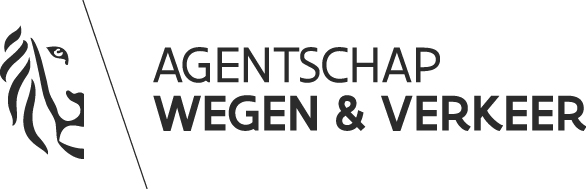 Agentschap Wegen en VerkeerAfdeling Planning, Coördinatie en OndersteuningKoning Albert II-laan 20 bus 4, 1000 BRUSSELE-mail: planning.coordinatie@vlaanderen.beWebsite: www.wegenenverkeer.beAgentschap Wegen en VerkeerAfdeling Planning, Coördinatie en OndersteuningKoning Albert II-laan 20 bus 4, 1000 BRUSSELE-mail: planning.coordinatie@vlaanderen.beWebsite: www.wegenenverkeer.beAgentschap Wegen en VerkeerAfdeling Planning, Coördinatie en OndersteuningKoning Albert II-laan 20 bus 4, 1000 BRUSSELE-mail: planning.coordinatie@vlaanderen.beWebsite: www.wegenenverkeer.beAgentschap Wegen en VerkeerAfdeling Planning, Coördinatie en OndersteuningKoning Albert II-laan 20 bus 4, 1000 BRUSSELE-mail: planning.coordinatie@vlaanderen.beWebsite: www.wegenenverkeer.beAgentschap Wegen en VerkeerAfdeling Planning, Coördinatie en OndersteuningKoning Albert II-laan 20 bus 4, 1000 BRUSSELE-mail: planning.coordinatie@vlaanderen.beWebsite: www.wegenenverkeer.beAgentschap Wegen en VerkeerAfdeling Planning, Coördinatie en OndersteuningKoning Albert II-laan 20 bus 4, 1000 BRUSSELE-mail: planning.coordinatie@vlaanderen.beWebsite: www.wegenenverkeer.beAgentschap Wegen en VerkeerAfdeling Planning, Coördinatie en OndersteuningKoning Albert II-laan 20 bus 4, 1000 BRUSSELE-mail: planning.coordinatie@vlaanderen.beWebsite: www.wegenenverkeer.beAgentschap Wegen en VerkeerAfdeling Planning, Coördinatie en OndersteuningKoning Albert II-laan 20 bus 4, 1000 BRUSSELE-mail: planning.coordinatie@vlaanderen.beWebsite: www.wegenenverkeer.beAgentschap Wegen en VerkeerAfdeling Planning, Coördinatie en OndersteuningKoning Albert II-laan 20 bus 4, 1000 BRUSSELE-mail: planning.coordinatie@vlaanderen.beWebsite: www.wegenenverkeer.beAgentschap Wegen en VerkeerAfdeling Planning, Coördinatie en OndersteuningKoning Albert II-laan 20 bus 4, 1000 BRUSSELE-mail: planning.coordinatie@vlaanderen.beWebsite: www.wegenenverkeer.beAgentschap Wegen en VerkeerAfdeling Planning, Coördinatie en OndersteuningKoning Albert II-laan 20 bus 4, 1000 BRUSSELE-mail: planning.coordinatie@vlaanderen.beWebsite: www.wegenenverkeer.beAgentschap Wegen en VerkeerAfdeling Planning, Coördinatie en OndersteuningKoning Albert II-laan 20 bus 4, 1000 BRUSSELE-mail: planning.coordinatie@vlaanderen.beWebsite: www.wegenenverkeer.beAgentschap Wegen en VerkeerAfdeling Planning, Coördinatie en OndersteuningKoning Albert II-laan 20 bus 4, 1000 BRUSSELE-mail: planning.coordinatie@vlaanderen.beWebsite: www.wegenenverkeer.beAgentschap Wegen en VerkeerAfdeling Planning, Coördinatie en OndersteuningKoning Albert II-laan 20 bus 4, 1000 BRUSSELE-mail: planning.coordinatie@vlaanderen.beWebsite: www.wegenenverkeer.beAgentschap Wegen en VerkeerAfdeling Planning, Coördinatie en OndersteuningKoning Albert II-laan 20 bus 4, 1000 BRUSSELE-mail: planning.coordinatie@vlaanderen.beWebsite: www.wegenenverkeer.beAgentschap Wegen en VerkeerAfdeling Planning, Coördinatie en OndersteuningKoning Albert II-laan 20 bus 4, 1000 BRUSSELE-mail: planning.coordinatie@vlaanderen.beWebsite: www.wegenenverkeer.beAgentschap Wegen en VerkeerAfdeling Planning, Coördinatie en OndersteuningKoning Albert II-laan 20 bus 4, 1000 BRUSSELE-mail: planning.coordinatie@vlaanderen.beWebsite: www.wegenenverkeer.beIn te vullen door de 
behandelende afdelingontvangstdatumIn te vullen door de 
behandelende afdelingontvangstdatumIn te vullen door de 
behandelende afdelingontvangstdatumIn te vullen door de 
behandelende afdelingontvangstdatumIn te vullen door de 
behandelende afdelingontvangstdatumAgentschap Wegen en VerkeerAfdeling Planning, Coördinatie en OndersteuningKoning Albert II-laan 20 bus 4, 1000 BRUSSELE-mail: planning.coordinatie@vlaanderen.beWebsite: www.wegenenverkeer.beAgentschap Wegen en VerkeerAfdeling Planning, Coördinatie en OndersteuningKoning Albert II-laan 20 bus 4, 1000 BRUSSELE-mail: planning.coordinatie@vlaanderen.beWebsite: www.wegenenverkeer.beAgentschap Wegen en VerkeerAfdeling Planning, Coördinatie en OndersteuningKoning Albert II-laan 20 bus 4, 1000 BRUSSELE-mail: planning.coordinatie@vlaanderen.beWebsite: www.wegenenverkeer.beAgentschap Wegen en VerkeerAfdeling Planning, Coördinatie en OndersteuningKoning Albert II-laan 20 bus 4, 1000 BRUSSELE-mail: planning.coordinatie@vlaanderen.beWebsite: www.wegenenverkeer.beAgentschap Wegen en VerkeerAfdeling Planning, Coördinatie en OndersteuningKoning Albert II-laan 20 bus 4, 1000 BRUSSELE-mail: planning.coordinatie@vlaanderen.beWebsite: www.wegenenverkeer.beAgentschap Wegen en VerkeerAfdeling Planning, Coördinatie en OndersteuningKoning Albert II-laan 20 bus 4, 1000 BRUSSELE-mail: planning.coordinatie@vlaanderen.beWebsite: www.wegenenverkeer.beAgentschap Wegen en VerkeerAfdeling Planning, Coördinatie en OndersteuningKoning Albert II-laan 20 bus 4, 1000 BRUSSELE-mail: planning.coordinatie@vlaanderen.beWebsite: www.wegenenverkeer.beAgentschap Wegen en VerkeerAfdeling Planning, Coördinatie en OndersteuningKoning Albert II-laan 20 bus 4, 1000 BRUSSELE-mail: planning.coordinatie@vlaanderen.beWebsite: www.wegenenverkeer.beAgentschap Wegen en VerkeerAfdeling Planning, Coördinatie en OndersteuningKoning Albert II-laan 20 bus 4, 1000 BRUSSELE-mail: planning.coordinatie@vlaanderen.beWebsite: www.wegenenverkeer.beAgentschap Wegen en VerkeerAfdeling Planning, Coördinatie en OndersteuningKoning Albert II-laan 20 bus 4, 1000 BRUSSELE-mail: planning.coordinatie@vlaanderen.beWebsite: www.wegenenverkeer.beAgentschap Wegen en VerkeerAfdeling Planning, Coördinatie en OndersteuningKoning Albert II-laan 20 bus 4, 1000 BRUSSELE-mail: planning.coordinatie@vlaanderen.beWebsite: www.wegenenverkeer.beAgentschap Wegen en VerkeerAfdeling Planning, Coördinatie en OndersteuningKoning Albert II-laan 20 bus 4, 1000 BRUSSELE-mail: planning.coordinatie@vlaanderen.beWebsite: www.wegenenverkeer.beAgentschap Wegen en VerkeerAfdeling Planning, Coördinatie en OndersteuningKoning Albert II-laan 20 bus 4, 1000 BRUSSELE-mail: planning.coordinatie@vlaanderen.beWebsite: www.wegenenverkeer.beAgentschap Wegen en VerkeerAfdeling Planning, Coördinatie en OndersteuningKoning Albert II-laan 20 bus 4, 1000 BRUSSELE-mail: planning.coordinatie@vlaanderen.beWebsite: www.wegenenverkeer.beAgentschap Wegen en VerkeerAfdeling Planning, Coördinatie en OndersteuningKoning Albert II-laan 20 bus 4, 1000 BRUSSELE-mail: planning.coordinatie@vlaanderen.beWebsite: www.wegenenverkeer.beAgentschap Wegen en VerkeerAfdeling Planning, Coördinatie en OndersteuningKoning Albert II-laan 20 bus 4, 1000 BRUSSELE-mail: planning.coordinatie@vlaanderen.beWebsite: www.wegenenverkeer.beAgentschap Wegen en VerkeerAfdeling Planning, Coördinatie en OndersteuningKoning Albert II-laan 20 bus 4, 1000 BRUSSELE-mail: planning.coordinatie@vlaanderen.beWebsite: www.wegenenverkeer.beAgentschap Wegen en VerkeerAfdeling Planning, Coördinatie en OndersteuningKoning Albert II-laan 20 bus 4, 1000 BRUSSELE-mail: planning.coordinatie@vlaanderen.beWebsite: www.wegenenverkeer.beAgentschap Wegen en VerkeerAfdeling Planning, Coördinatie en OndersteuningKoning Albert II-laan 20 bus 4, 1000 BRUSSELE-mail: planning.coordinatie@vlaanderen.beWebsite: www.wegenenverkeer.beAgentschap Wegen en VerkeerAfdeling Planning, Coördinatie en OndersteuningKoning Albert II-laan 20 bus 4, 1000 BRUSSELE-mail: planning.coordinatie@vlaanderen.beWebsite: www.wegenenverkeer.beAgentschap Wegen en VerkeerAfdeling Planning, Coördinatie en OndersteuningKoning Albert II-laan 20 bus 4, 1000 BRUSSELE-mail: planning.coordinatie@vlaanderen.beWebsite: www.wegenenverkeer.beAgentschap Wegen en VerkeerAfdeling Planning, Coördinatie en OndersteuningKoning Albert II-laan 20 bus 4, 1000 BRUSSELE-mail: planning.coordinatie@vlaanderen.beWebsite: www.wegenenverkeer.beAgentschap Wegen en VerkeerAfdeling Planning, Coördinatie en OndersteuningKoning Albert II-laan 20 bus 4, 1000 BRUSSELE-mail: planning.coordinatie@vlaanderen.beWebsite: www.wegenenverkeer.beAgentschap Wegen en VerkeerAfdeling Planning, Coördinatie en OndersteuningKoning Albert II-laan 20 bus 4, 1000 BRUSSELE-mail: planning.coordinatie@vlaanderen.beWebsite: www.wegenenverkeer.beAgentschap Wegen en VerkeerAfdeling Planning, Coördinatie en OndersteuningKoning Albert II-laan 20 bus 4, 1000 BRUSSELE-mail: planning.coordinatie@vlaanderen.beWebsite: www.wegenenverkeer.beAgentschap Wegen en VerkeerAfdeling Planning, Coördinatie en OndersteuningKoning Albert II-laan 20 bus 4, 1000 BRUSSELE-mail: planning.coordinatie@vlaanderen.beWebsite: www.wegenenverkeer.beAgentschap Wegen en VerkeerAfdeling Planning, Coördinatie en OndersteuningKoning Albert II-laan 20 bus 4, 1000 BRUSSELE-mail: planning.coordinatie@vlaanderen.beWebsite: www.wegenenverkeer.beAgentschap Wegen en VerkeerAfdeling Planning, Coördinatie en OndersteuningKoning Albert II-laan 20 bus 4, 1000 BRUSSELE-mail: planning.coordinatie@vlaanderen.beWebsite: www.wegenenverkeer.beAgentschap Wegen en VerkeerAfdeling Planning, Coördinatie en OndersteuningKoning Albert II-laan 20 bus 4, 1000 BRUSSELE-mail: planning.coordinatie@vlaanderen.beWebsite: www.wegenenverkeer.beAgentschap Wegen en VerkeerAfdeling Planning, Coördinatie en OndersteuningKoning Albert II-laan 20 bus 4, 1000 BRUSSELE-mail: planning.coordinatie@vlaanderen.beWebsite: www.wegenenverkeer.beAgentschap Wegen en VerkeerAfdeling Planning, Coördinatie en OndersteuningKoning Albert II-laan 20 bus 4, 1000 BRUSSELE-mail: planning.coordinatie@vlaanderen.beWebsite: www.wegenenverkeer.beAgentschap Wegen en VerkeerAfdeling Planning, Coördinatie en OndersteuningKoning Albert II-laan 20 bus 4, 1000 BRUSSELE-mail: planning.coordinatie@vlaanderen.beWebsite: www.wegenenverkeer.beAgentschap Wegen en VerkeerAfdeling Planning, Coördinatie en OndersteuningKoning Albert II-laan 20 bus 4, 1000 BRUSSELE-mail: planning.coordinatie@vlaanderen.beWebsite: www.wegenenverkeer.beAgentschap Wegen en VerkeerAfdeling Planning, Coördinatie en OndersteuningKoning Albert II-laan 20 bus 4, 1000 BRUSSELE-mail: planning.coordinatie@vlaanderen.beWebsite: www.wegenenverkeer.beHoe en wanneer dient u dit formulier in?Stuur dit formulier ten laatste op 21 oktober 2022, om 15:00,digitaal naar secretariaat.pco@mow.vlaanderen.be  of per post naar Agentschap Wegen en Verkeer, Afdeling Planning Coördinatie en Ondersteuning, K. Albert II-laan 20 bus 4, 1000 Brussel t.a.v. Tom Debruyn.Meer informatie?Op de website https://www.wegenenverkeer.be/nieuws/uitrol-snelladers-op-parkings-langs-gewestwegen-oproep-kandidaatstellingvindt u: een toelichting over de projectoproep. een type vergunning voor het gebruik van het openbaar domein op basis van het retributiebesluit (d.d. 29/03/2002).Met dit formulier stelt u zich kandidaat om op een carpoolparking / Hoppinpunt / Park & Ride laadinfrastructuur te realiseren en te exploiteren. Indien uw project voor een bepaalde Carpoolparking / Hoppinpunt / Park & Ride wordt aanvaard (een principiële toekenning), dient u het project voor te leggen aan de bevoegde districtschef. De districtschef zal de bovenvermelde type vergunning aanpassen aan de specifieke kenmerken van het project en eigenschappen van de parking. Nadat deze vergunning bekomen werd, kan de exploitant overgaan tot de bouw en exploitatie van de laadinfrastructuur. De exploitant dient rekening te houden met het feit dat er voor bepaalde inrichtingen ook een omgevingsvergunning nodig kan zijn.De kandidaten zijn naast de plaatsing, bouw en exploitatie ook volledig verantwoordelijk voor het voorbereidingstraject. Indien een laadpaalexploitant na de principiële toekenning van de locaties onvoldoende vooruitgang zou boeken in het voorbereidingstraject, kan het AWV steeds beslissen om deze principiële toekenning op ieder moment in te trekken. Hoe en wanneer dient u dit formulier in?Stuur dit formulier ten laatste op 21 oktober 2022, om 15:00,digitaal naar secretariaat.pco@mow.vlaanderen.be  of per post naar Agentschap Wegen en Verkeer, Afdeling Planning Coördinatie en Ondersteuning, K. Albert II-laan 20 bus 4, 1000 Brussel t.a.v. Tom Debruyn.Meer informatie?Op de website https://www.wegenenverkeer.be/nieuws/uitrol-snelladers-op-parkings-langs-gewestwegen-oproep-kandidaatstellingvindt u: een toelichting over de projectoproep. een type vergunning voor het gebruik van het openbaar domein op basis van het retributiebesluit (d.d. 29/03/2002).Met dit formulier stelt u zich kandidaat om op een carpoolparking / Hoppinpunt / Park & Ride laadinfrastructuur te realiseren en te exploiteren. Indien uw project voor een bepaalde Carpoolparking / Hoppinpunt / Park & Ride wordt aanvaard (een principiële toekenning), dient u het project voor te leggen aan de bevoegde districtschef. De districtschef zal de bovenvermelde type vergunning aanpassen aan de specifieke kenmerken van het project en eigenschappen van de parking. Nadat deze vergunning bekomen werd, kan de exploitant overgaan tot de bouw en exploitatie van de laadinfrastructuur. De exploitant dient rekening te houden met het feit dat er voor bepaalde inrichtingen ook een omgevingsvergunning nodig kan zijn.De kandidaten zijn naast de plaatsing, bouw en exploitatie ook volledig verantwoordelijk voor het voorbereidingstraject. Indien een laadpaalexploitant na de principiële toekenning van de locaties onvoldoende vooruitgang zou boeken in het voorbereidingstraject, kan het AWV steeds beslissen om deze principiële toekenning op ieder moment in te trekken. Hoe en wanneer dient u dit formulier in?Stuur dit formulier ten laatste op 21 oktober 2022, om 15:00,digitaal naar secretariaat.pco@mow.vlaanderen.be  of per post naar Agentschap Wegen en Verkeer, Afdeling Planning Coördinatie en Ondersteuning, K. Albert II-laan 20 bus 4, 1000 Brussel t.a.v. Tom Debruyn.Meer informatie?Op de website https://www.wegenenverkeer.be/nieuws/uitrol-snelladers-op-parkings-langs-gewestwegen-oproep-kandidaatstellingvindt u: een toelichting over de projectoproep. een type vergunning voor het gebruik van het openbaar domein op basis van het retributiebesluit (d.d. 29/03/2002).Met dit formulier stelt u zich kandidaat om op een carpoolparking / Hoppinpunt / Park & Ride laadinfrastructuur te realiseren en te exploiteren. Indien uw project voor een bepaalde Carpoolparking / Hoppinpunt / Park & Ride wordt aanvaard (een principiële toekenning), dient u het project voor te leggen aan de bevoegde districtschef. De districtschef zal de bovenvermelde type vergunning aanpassen aan de specifieke kenmerken van het project en eigenschappen van de parking. Nadat deze vergunning bekomen werd, kan de exploitant overgaan tot de bouw en exploitatie van de laadinfrastructuur. De exploitant dient rekening te houden met het feit dat er voor bepaalde inrichtingen ook een omgevingsvergunning nodig kan zijn.De kandidaten zijn naast de plaatsing, bouw en exploitatie ook volledig verantwoordelijk voor het voorbereidingstraject. Indien een laadpaalexploitant na de principiële toekenning van de locaties onvoldoende vooruitgang zou boeken in het voorbereidingstraject, kan het AWV steeds beslissen om deze principiële toekenning op ieder moment in te trekken. Hoe en wanneer dient u dit formulier in?Stuur dit formulier ten laatste op 21 oktober 2022, om 15:00,digitaal naar secretariaat.pco@mow.vlaanderen.be  of per post naar Agentschap Wegen en Verkeer, Afdeling Planning Coördinatie en Ondersteuning, K. Albert II-laan 20 bus 4, 1000 Brussel t.a.v. Tom Debruyn.Meer informatie?Op de website https://www.wegenenverkeer.be/nieuws/uitrol-snelladers-op-parkings-langs-gewestwegen-oproep-kandidaatstellingvindt u: een toelichting over de projectoproep. een type vergunning voor het gebruik van het openbaar domein op basis van het retributiebesluit (d.d. 29/03/2002).Met dit formulier stelt u zich kandidaat om op een carpoolparking / Hoppinpunt / Park & Ride laadinfrastructuur te realiseren en te exploiteren. Indien uw project voor een bepaalde Carpoolparking / Hoppinpunt / Park & Ride wordt aanvaard (een principiële toekenning), dient u het project voor te leggen aan de bevoegde districtschef. De districtschef zal de bovenvermelde type vergunning aanpassen aan de specifieke kenmerken van het project en eigenschappen van de parking. Nadat deze vergunning bekomen werd, kan de exploitant overgaan tot de bouw en exploitatie van de laadinfrastructuur. De exploitant dient rekening te houden met het feit dat er voor bepaalde inrichtingen ook een omgevingsvergunning nodig kan zijn.De kandidaten zijn naast de plaatsing, bouw en exploitatie ook volledig verantwoordelijk voor het voorbereidingstraject. Indien een laadpaalexploitant na de principiële toekenning van de locaties onvoldoende vooruitgang zou boeken in het voorbereidingstraject, kan het AWV steeds beslissen om deze principiële toekenning op ieder moment in te trekken. Hoe en wanneer dient u dit formulier in?Stuur dit formulier ten laatste op 21 oktober 2022, om 15:00,digitaal naar secretariaat.pco@mow.vlaanderen.be  of per post naar Agentschap Wegen en Verkeer, Afdeling Planning Coördinatie en Ondersteuning, K. Albert II-laan 20 bus 4, 1000 Brussel t.a.v. Tom Debruyn.Meer informatie?Op de website https://www.wegenenverkeer.be/nieuws/uitrol-snelladers-op-parkings-langs-gewestwegen-oproep-kandidaatstellingvindt u: een toelichting over de projectoproep. een type vergunning voor het gebruik van het openbaar domein op basis van het retributiebesluit (d.d. 29/03/2002).Met dit formulier stelt u zich kandidaat om op een carpoolparking / Hoppinpunt / Park & Ride laadinfrastructuur te realiseren en te exploiteren. Indien uw project voor een bepaalde Carpoolparking / Hoppinpunt / Park & Ride wordt aanvaard (een principiële toekenning), dient u het project voor te leggen aan de bevoegde districtschef. De districtschef zal de bovenvermelde type vergunning aanpassen aan de specifieke kenmerken van het project en eigenschappen van de parking. Nadat deze vergunning bekomen werd, kan de exploitant overgaan tot de bouw en exploitatie van de laadinfrastructuur. De exploitant dient rekening te houden met het feit dat er voor bepaalde inrichtingen ook een omgevingsvergunning nodig kan zijn.De kandidaten zijn naast de plaatsing, bouw en exploitatie ook volledig verantwoordelijk voor het voorbereidingstraject. Indien een laadpaalexploitant na de principiële toekenning van de locaties onvoldoende vooruitgang zou boeken in het voorbereidingstraject, kan het AWV steeds beslissen om deze principiële toekenning op ieder moment in te trekken. Hoe en wanneer dient u dit formulier in?Stuur dit formulier ten laatste op 21 oktober 2022, om 15:00,digitaal naar secretariaat.pco@mow.vlaanderen.be  of per post naar Agentschap Wegen en Verkeer, Afdeling Planning Coördinatie en Ondersteuning, K. Albert II-laan 20 bus 4, 1000 Brussel t.a.v. Tom Debruyn.Meer informatie?Op de website https://www.wegenenverkeer.be/nieuws/uitrol-snelladers-op-parkings-langs-gewestwegen-oproep-kandidaatstellingvindt u: een toelichting over de projectoproep. een type vergunning voor het gebruik van het openbaar domein op basis van het retributiebesluit (d.d. 29/03/2002).Met dit formulier stelt u zich kandidaat om op een carpoolparking / Hoppinpunt / Park & Ride laadinfrastructuur te realiseren en te exploiteren. Indien uw project voor een bepaalde Carpoolparking / Hoppinpunt / Park & Ride wordt aanvaard (een principiële toekenning), dient u het project voor te leggen aan de bevoegde districtschef. De districtschef zal de bovenvermelde type vergunning aanpassen aan de specifieke kenmerken van het project en eigenschappen van de parking. Nadat deze vergunning bekomen werd, kan de exploitant overgaan tot de bouw en exploitatie van de laadinfrastructuur. De exploitant dient rekening te houden met het feit dat er voor bepaalde inrichtingen ook een omgevingsvergunning nodig kan zijn.De kandidaten zijn naast de plaatsing, bouw en exploitatie ook volledig verantwoordelijk voor het voorbereidingstraject. Indien een laadpaalexploitant na de principiële toekenning van de locaties onvoldoende vooruitgang zou boeken in het voorbereidingstraject, kan het AWV steeds beslissen om deze principiële toekenning op ieder moment in te trekken. Hoe en wanneer dient u dit formulier in?Stuur dit formulier ten laatste op 21 oktober 2022, om 15:00,digitaal naar secretariaat.pco@mow.vlaanderen.be  of per post naar Agentschap Wegen en Verkeer, Afdeling Planning Coördinatie en Ondersteuning, K. Albert II-laan 20 bus 4, 1000 Brussel t.a.v. Tom Debruyn.Meer informatie?Op de website https://www.wegenenverkeer.be/nieuws/uitrol-snelladers-op-parkings-langs-gewestwegen-oproep-kandidaatstellingvindt u: een toelichting over de projectoproep. een type vergunning voor het gebruik van het openbaar domein op basis van het retributiebesluit (d.d. 29/03/2002).Met dit formulier stelt u zich kandidaat om op een carpoolparking / Hoppinpunt / Park & Ride laadinfrastructuur te realiseren en te exploiteren. Indien uw project voor een bepaalde Carpoolparking / Hoppinpunt / Park & Ride wordt aanvaard (een principiële toekenning), dient u het project voor te leggen aan de bevoegde districtschef. De districtschef zal de bovenvermelde type vergunning aanpassen aan de specifieke kenmerken van het project en eigenschappen van de parking. Nadat deze vergunning bekomen werd, kan de exploitant overgaan tot de bouw en exploitatie van de laadinfrastructuur. De exploitant dient rekening te houden met het feit dat er voor bepaalde inrichtingen ook een omgevingsvergunning nodig kan zijn.De kandidaten zijn naast de plaatsing, bouw en exploitatie ook volledig verantwoordelijk voor het voorbereidingstraject. Indien een laadpaalexploitant na de principiële toekenning van de locaties onvoldoende vooruitgang zou boeken in het voorbereidingstraject, kan het AWV steeds beslissen om deze principiële toekenning op ieder moment in te trekken. Hoe en wanneer dient u dit formulier in?Stuur dit formulier ten laatste op 21 oktober 2022, om 15:00,digitaal naar secretariaat.pco@mow.vlaanderen.be  of per post naar Agentschap Wegen en Verkeer, Afdeling Planning Coördinatie en Ondersteuning, K. Albert II-laan 20 bus 4, 1000 Brussel t.a.v. Tom Debruyn.Meer informatie?Op de website https://www.wegenenverkeer.be/nieuws/uitrol-snelladers-op-parkings-langs-gewestwegen-oproep-kandidaatstellingvindt u: een toelichting over de projectoproep. een type vergunning voor het gebruik van het openbaar domein op basis van het retributiebesluit (d.d. 29/03/2002).Met dit formulier stelt u zich kandidaat om op een carpoolparking / Hoppinpunt / Park & Ride laadinfrastructuur te realiseren en te exploiteren. Indien uw project voor een bepaalde Carpoolparking / Hoppinpunt / Park & Ride wordt aanvaard (een principiële toekenning), dient u het project voor te leggen aan de bevoegde districtschef. De districtschef zal de bovenvermelde type vergunning aanpassen aan de specifieke kenmerken van het project en eigenschappen van de parking. Nadat deze vergunning bekomen werd, kan de exploitant overgaan tot de bouw en exploitatie van de laadinfrastructuur. De exploitant dient rekening te houden met het feit dat er voor bepaalde inrichtingen ook een omgevingsvergunning nodig kan zijn.De kandidaten zijn naast de plaatsing, bouw en exploitatie ook volledig verantwoordelijk voor het voorbereidingstraject. Indien een laadpaalexploitant na de principiële toekenning van de locaties onvoldoende vooruitgang zou boeken in het voorbereidingstraject, kan het AWV steeds beslissen om deze principiële toekenning op ieder moment in te trekken. Hoe en wanneer dient u dit formulier in?Stuur dit formulier ten laatste op 21 oktober 2022, om 15:00,digitaal naar secretariaat.pco@mow.vlaanderen.be  of per post naar Agentschap Wegen en Verkeer, Afdeling Planning Coördinatie en Ondersteuning, K. Albert II-laan 20 bus 4, 1000 Brussel t.a.v. Tom Debruyn.Meer informatie?Op de website https://www.wegenenverkeer.be/nieuws/uitrol-snelladers-op-parkings-langs-gewestwegen-oproep-kandidaatstellingvindt u: een toelichting over de projectoproep. een type vergunning voor het gebruik van het openbaar domein op basis van het retributiebesluit (d.d. 29/03/2002).Met dit formulier stelt u zich kandidaat om op een carpoolparking / Hoppinpunt / Park & Ride laadinfrastructuur te realiseren en te exploiteren. Indien uw project voor een bepaalde Carpoolparking / Hoppinpunt / Park & Ride wordt aanvaard (een principiële toekenning), dient u het project voor te leggen aan de bevoegde districtschef. De districtschef zal de bovenvermelde type vergunning aanpassen aan de specifieke kenmerken van het project en eigenschappen van de parking. Nadat deze vergunning bekomen werd, kan de exploitant overgaan tot de bouw en exploitatie van de laadinfrastructuur. De exploitant dient rekening te houden met het feit dat er voor bepaalde inrichtingen ook een omgevingsvergunning nodig kan zijn.De kandidaten zijn naast de plaatsing, bouw en exploitatie ook volledig verantwoordelijk voor het voorbereidingstraject. Indien een laadpaalexploitant na de principiële toekenning van de locaties onvoldoende vooruitgang zou boeken in het voorbereidingstraject, kan het AWV steeds beslissen om deze principiële toekenning op ieder moment in te trekken. Hoe en wanneer dient u dit formulier in?Stuur dit formulier ten laatste op 21 oktober 2022, om 15:00,digitaal naar secretariaat.pco@mow.vlaanderen.be  of per post naar Agentschap Wegen en Verkeer, Afdeling Planning Coördinatie en Ondersteuning, K. Albert II-laan 20 bus 4, 1000 Brussel t.a.v. Tom Debruyn.Meer informatie?Op de website https://www.wegenenverkeer.be/nieuws/uitrol-snelladers-op-parkings-langs-gewestwegen-oproep-kandidaatstellingvindt u: een toelichting over de projectoproep. een type vergunning voor het gebruik van het openbaar domein op basis van het retributiebesluit (d.d. 29/03/2002).Met dit formulier stelt u zich kandidaat om op een carpoolparking / Hoppinpunt / Park & Ride laadinfrastructuur te realiseren en te exploiteren. Indien uw project voor een bepaalde Carpoolparking / Hoppinpunt / Park & Ride wordt aanvaard (een principiële toekenning), dient u het project voor te leggen aan de bevoegde districtschef. De districtschef zal de bovenvermelde type vergunning aanpassen aan de specifieke kenmerken van het project en eigenschappen van de parking. Nadat deze vergunning bekomen werd, kan de exploitant overgaan tot de bouw en exploitatie van de laadinfrastructuur. De exploitant dient rekening te houden met het feit dat er voor bepaalde inrichtingen ook een omgevingsvergunning nodig kan zijn.De kandidaten zijn naast de plaatsing, bouw en exploitatie ook volledig verantwoordelijk voor het voorbereidingstraject. Indien een laadpaalexploitant na de principiële toekenning van de locaties onvoldoende vooruitgang zou boeken in het voorbereidingstraject, kan het AWV steeds beslissen om deze principiële toekenning op ieder moment in te trekken. Hoe en wanneer dient u dit formulier in?Stuur dit formulier ten laatste op 21 oktober 2022, om 15:00,digitaal naar secretariaat.pco@mow.vlaanderen.be  of per post naar Agentschap Wegen en Verkeer, Afdeling Planning Coördinatie en Ondersteuning, K. Albert II-laan 20 bus 4, 1000 Brussel t.a.v. Tom Debruyn.Meer informatie?Op de website https://www.wegenenverkeer.be/nieuws/uitrol-snelladers-op-parkings-langs-gewestwegen-oproep-kandidaatstellingvindt u: een toelichting over de projectoproep. een type vergunning voor het gebruik van het openbaar domein op basis van het retributiebesluit (d.d. 29/03/2002).Met dit formulier stelt u zich kandidaat om op een carpoolparking / Hoppinpunt / Park & Ride laadinfrastructuur te realiseren en te exploiteren. Indien uw project voor een bepaalde Carpoolparking / Hoppinpunt / Park & Ride wordt aanvaard (een principiële toekenning), dient u het project voor te leggen aan de bevoegde districtschef. De districtschef zal de bovenvermelde type vergunning aanpassen aan de specifieke kenmerken van het project en eigenschappen van de parking. Nadat deze vergunning bekomen werd, kan de exploitant overgaan tot de bouw en exploitatie van de laadinfrastructuur. De exploitant dient rekening te houden met het feit dat er voor bepaalde inrichtingen ook een omgevingsvergunning nodig kan zijn.De kandidaten zijn naast de plaatsing, bouw en exploitatie ook volledig verantwoordelijk voor het voorbereidingstraject. Indien een laadpaalexploitant na de principiële toekenning van de locaties onvoldoende vooruitgang zou boeken in het voorbereidingstraject, kan het AWV steeds beslissen om deze principiële toekenning op ieder moment in te trekken. Hoe en wanneer dient u dit formulier in?Stuur dit formulier ten laatste op 21 oktober 2022, om 15:00,digitaal naar secretariaat.pco@mow.vlaanderen.be  of per post naar Agentschap Wegen en Verkeer, Afdeling Planning Coördinatie en Ondersteuning, K. Albert II-laan 20 bus 4, 1000 Brussel t.a.v. Tom Debruyn.Meer informatie?Op de website https://www.wegenenverkeer.be/nieuws/uitrol-snelladers-op-parkings-langs-gewestwegen-oproep-kandidaatstellingvindt u: een toelichting over de projectoproep. een type vergunning voor het gebruik van het openbaar domein op basis van het retributiebesluit (d.d. 29/03/2002).Met dit formulier stelt u zich kandidaat om op een carpoolparking / Hoppinpunt / Park & Ride laadinfrastructuur te realiseren en te exploiteren. Indien uw project voor een bepaalde Carpoolparking / Hoppinpunt / Park & Ride wordt aanvaard (een principiële toekenning), dient u het project voor te leggen aan de bevoegde districtschef. De districtschef zal de bovenvermelde type vergunning aanpassen aan de specifieke kenmerken van het project en eigenschappen van de parking. Nadat deze vergunning bekomen werd, kan de exploitant overgaan tot de bouw en exploitatie van de laadinfrastructuur. De exploitant dient rekening te houden met het feit dat er voor bepaalde inrichtingen ook een omgevingsvergunning nodig kan zijn.De kandidaten zijn naast de plaatsing, bouw en exploitatie ook volledig verantwoordelijk voor het voorbereidingstraject. Indien een laadpaalexploitant na de principiële toekenning van de locaties onvoldoende vooruitgang zou boeken in het voorbereidingstraject, kan het AWV steeds beslissen om deze principiële toekenning op ieder moment in te trekken. Hoe en wanneer dient u dit formulier in?Stuur dit formulier ten laatste op 21 oktober 2022, om 15:00,digitaal naar secretariaat.pco@mow.vlaanderen.be  of per post naar Agentschap Wegen en Verkeer, Afdeling Planning Coördinatie en Ondersteuning, K. Albert II-laan 20 bus 4, 1000 Brussel t.a.v. Tom Debruyn.Meer informatie?Op de website https://www.wegenenverkeer.be/nieuws/uitrol-snelladers-op-parkings-langs-gewestwegen-oproep-kandidaatstellingvindt u: een toelichting over de projectoproep. een type vergunning voor het gebruik van het openbaar domein op basis van het retributiebesluit (d.d. 29/03/2002).Met dit formulier stelt u zich kandidaat om op een carpoolparking / Hoppinpunt / Park & Ride laadinfrastructuur te realiseren en te exploiteren. Indien uw project voor een bepaalde Carpoolparking / Hoppinpunt / Park & Ride wordt aanvaard (een principiële toekenning), dient u het project voor te leggen aan de bevoegde districtschef. De districtschef zal de bovenvermelde type vergunning aanpassen aan de specifieke kenmerken van het project en eigenschappen van de parking. Nadat deze vergunning bekomen werd, kan de exploitant overgaan tot de bouw en exploitatie van de laadinfrastructuur. De exploitant dient rekening te houden met het feit dat er voor bepaalde inrichtingen ook een omgevingsvergunning nodig kan zijn.De kandidaten zijn naast de plaatsing, bouw en exploitatie ook volledig verantwoordelijk voor het voorbereidingstraject. Indien een laadpaalexploitant na de principiële toekenning van de locaties onvoldoende vooruitgang zou boeken in het voorbereidingstraject, kan het AWV steeds beslissen om deze principiële toekenning op ieder moment in te trekken. Hoe en wanneer dient u dit formulier in?Stuur dit formulier ten laatste op 21 oktober 2022, om 15:00,digitaal naar secretariaat.pco@mow.vlaanderen.be  of per post naar Agentschap Wegen en Verkeer, Afdeling Planning Coördinatie en Ondersteuning, K. Albert II-laan 20 bus 4, 1000 Brussel t.a.v. Tom Debruyn.Meer informatie?Op de website https://www.wegenenverkeer.be/nieuws/uitrol-snelladers-op-parkings-langs-gewestwegen-oproep-kandidaatstellingvindt u: een toelichting over de projectoproep. een type vergunning voor het gebruik van het openbaar domein op basis van het retributiebesluit (d.d. 29/03/2002).Met dit formulier stelt u zich kandidaat om op een carpoolparking / Hoppinpunt / Park & Ride laadinfrastructuur te realiseren en te exploiteren. Indien uw project voor een bepaalde Carpoolparking / Hoppinpunt / Park & Ride wordt aanvaard (een principiële toekenning), dient u het project voor te leggen aan de bevoegde districtschef. De districtschef zal de bovenvermelde type vergunning aanpassen aan de specifieke kenmerken van het project en eigenschappen van de parking. Nadat deze vergunning bekomen werd, kan de exploitant overgaan tot de bouw en exploitatie van de laadinfrastructuur. De exploitant dient rekening te houden met het feit dat er voor bepaalde inrichtingen ook een omgevingsvergunning nodig kan zijn.De kandidaten zijn naast de plaatsing, bouw en exploitatie ook volledig verantwoordelijk voor het voorbereidingstraject. Indien een laadpaalexploitant na de principiële toekenning van de locaties onvoldoende vooruitgang zou boeken in het voorbereidingstraject, kan het AWV steeds beslissen om deze principiële toekenning op ieder moment in te trekken. Hoe en wanneer dient u dit formulier in?Stuur dit formulier ten laatste op 21 oktober 2022, om 15:00,digitaal naar secretariaat.pco@mow.vlaanderen.be  of per post naar Agentschap Wegen en Verkeer, Afdeling Planning Coördinatie en Ondersteuning, K. Albert II-laan 20 bus 4, 1000 Brussel t.a.v. Tom Debruyn.Meer informatie?Op de website https://www.wegenenverkeer.be/nieuws/uitrol-snelladers-op-parkings-langs-gewestwegen-oproep-kandidaatstellingvindt u: een toelichting over de projectoproep. een type vergunning voor het gebruik van het openbaar domein op basis van het retributiebesluit (d.d. 29/03/2002).Met dit formulier stelt u zich kandidaat om op een carpoolparking / Hoppinpunt / Park & Ride laadinfrastructuur te realiseren en te exploiteren. Indien uw project voor een bepaalde Carpoolparking / Hoppinpunt / Park & Ride wordt aanvaard (een principiële toekenning), dient u het project voor te leggen aan de bevoegde districtschef. De districtschef zal de bovenvermelde type vergunning aanpassen aan de specifieke kenmerken van het project en eigenschappen van de parking. Nadat deze vergunning bekomen werd, kan de exploitant overgaan tot de bouw en exploitatie van de laadinfrastructuur. De exploitant dient rekening te houden met het feit dat er voor bepaalde inrichtingen ook een omgevingsvergunning nodig kan zijn.De kandidaten zijn naast de plaatsing, bouw en exploitatie ook volledig verantwoordelijk voor het voorbereidingstraject. Indien een laadpaalexploitant na de principiële toekenning van de locaties onvoldoende vooruitgang zou boeken in het voorbereidingstraject, kan het AWV steeds beslissen om deze principiële toekenning op ieder moment in te trekken. Hoe en wanneer dient u dit formulier in?Stuur dit formulier ten laatste op 21 oktober 2022, om 15:00,digitaal naar secretariaat.pco@mow.vlaanderen.be  of per post naar Agentschap Wegen en Verkeer, Afdeling Planning Coördinatie en Ondersteuning, K. Albert II-laan 20 bus 4, 1000 Brussel t.a.v. Tom Debruyn.Meer informatie?Op de website https://www.wegenenverkeer.be/nieuws/uitrol-snelladers-op-parkings-langs-gewestwegen-oproep-kandidaatstellingvindt u: een toelichting over de projectoproep. een type vergunning voor het gebruik van het openbaar domein op basis van het retributiebesluit (d.d. 29/03/2002).Met dit formulier stelt u zich kandidaat om op een carpoolparking / Hoppinpunt / Park & Ride laadinfrastructuur te realiseren en te exploiteren. Indien uw project voor een bepaalde Carpoolparking / Hoppinpunt / Park & Ride wordt aanvaard (een principiële toekenning), dient u het project voor te leggen aan de bevoegde districtschef. De districtschef zal de bovenvermelde type vergunning aanpassen aan de specifieke kenmerken van het project en eigenschappen van de parking. Nadat deze vergunning bekomen werd, kan de exploitant overgaan tot de bouw en exploitatie van de laadinfrastructuur. De exploitant dient rekening te houden met het feit dat er voor bepaalde inrichtingen ook een omgevingsvergunning nodig kan zijn.De kandidaten zijn naast de plaatsing, bouw en exploitatie ook volledig verantwoordelijk voor het voorbereidingstraject. Indien een laadpaalexploitant na de principiële toekenning van de locaties onvoldoende vooruitgang zou boeken in het voorbereidingstraject, kan het AWV steeds beslissen om deze principiële toekenning op ieder moment in te trekken. Hoe en wanneer dient u dit formulier in?Stuur dit formulier ten laatste op 21 oktober 2022, om 15:00,digitaal naar secretariaat.pco@mow.vlaanderen.be  of per post naar Agentschap Wegen en Verkeer, Afdeling Planning Coördinatie en Ondersteuning, K. Albert II-laan 20 bus 4, 1000 Brussel t.a.v. Tom Debruyn.Meer informatie?Op de website https://www.wegenenverkeer.be/nieuws/uitrol-snelladers-op-parkings-langs-gewestwegen-oproep-kandidaatstellingvindt u: een toelichting over de projectoproep. een type vergunning voor het gebruik van het openbaar domein op basis van het retributiebesluit (d.d. 29/03/2002).Met dit formulier stelt u zich kandidaat om op een carpoolparking / Hoppinpunt / Park & Ride laadinfrastructuur te realiseren en te exploiteren. Indien uw project voor een bepaalde Carpoolparking / Hoppinpunt / Park & Ride wordt aanvaard (een principiële toekenning), dient u het project voor te leggen aan de bevoegde districtschef. De districtschef zal de bovenvermelde type vergunning aanpassen aan de specifieke kenmerken van het project en eigenschappen van de parking. Nadat deze vergunning bekomen werd, kan de exploitant overgaan tot de bouw en exploitatie van de laadinfrastructuur. De exploitant dient rekening te houden met het feit dat er voor bepaalde inrichtingen ook een omgevingsvergunning nodig kan zijn.De kandidaten zijn naast de plaatsing, bouw en exploitatie ook volledig verantwoordelijk voor het voorbereidingstraject. Indien een laadpaalexploitant na de principiële toekenning van de locaties onvoldoende vooruitgang zou boeken in het voorbereidingstraject, kan het AWV steeds beslissen om deze principiële toekenning op ieder moment in te trekken. Hoe en wanneer dient u dit formulier in?Stuur dit formulier ten laatste op 21 oktober 2022, om 15:00,digitaal naar secretariaat.pco@mow.vlaanderen.be  of per post naar Agentschap Wegen en Verkeer, Afdeling Planning Coördinatie en Ondersteuning, K. Albert II-laan 20 bus 4, 1000 Brussel t.a.v. Tom Debruyn.Meer informatie?Op de website https://www.wegenenverkeer.be/nieuws/uitrol-snelladers-op-parkings-langs-gewestwegen-oproep-kandidaatstellingvindt u: een toelichting over de projectoproep. een type vergunning voor het gebruik van het openbaar domein op basis van het retributiebesluit (d.d. 29/03/2002).Met dit formulier stelt u zich kandidaat om op een carpoolparking / Hoppinpunt / Park & Ride laadinfrastructuur te realiseren en te exploiteren. Indien uw project voor een bepaalde Carpoolparking / Hoppinpunt / Park & Ride wordt aanvaard (een principiële toekenning), dient u het project voor te leggen aan de bevoegde districtschef. De districtschef zal de bovenvermelde type vergunning aanpassen aan de specifieke kenmerken van het project en eigenschappen van de parking. Nadat deze vergunning bekomen werd, kan de exploitant overgaan tot de bouw en exploitatie van de laadinfrastructuur. De exploitant dient rekening te houden met het feit dat er voor bepaalde inrichtingen ook een omgevingsvergunning nodig kan zijn.De kandidaten zijn naast de plaatsing, bouw en exploitatie ook volledig verantwoordelijk voor het voorbereidingstraject. Indien een laadpaalexploitant na de principiële toekenning van de locaties onvoldoende vooruitgang zou boeken in het voorbereidingstraject, kan het AWV steeds beslissen om deze principiële toekenning op ieder moment in te trekken. Hoe en wanneer dient u dit formulier in?Stuur dit formulier ten laatste op 21 oktober 2022, om 15:00,digitaal naar secretariaat.pco@mow.vlaanderen.be  of per post naar Agentschap Wegen en Verkeer, Afdeling Planning Coördinatie en Ondersteuning, K. Albert II-laan 20 bus 4, 1000 Brussel t.a.v. Tom Debruyn.Meer informatie?Op de website https://www.wegenenverkeer.be/nieuws/uitrol-snelladers-op-parkings-langs-gewestwegen-oproep-kandidaatstellingvindt u: een toelichting over de projectoproep. een type vergunning voor het gebruik van het openbaar domein op basis van het retributiebesluit (d.d. 29/03/2002).Met dit formulier stelt u zich kandidaat om op een carpoolparking / Hoppinpunt / Park & Ride laadinfrastructuur te realiseren en te exploiteren. Indien uw project voor een bepaalde Carpoolparking / Hoppinpunt / Park & Ride wordt aanvaard (een principiële toekenning), dient u het project voor te leggen aan de bevoegde districtschef. De districtschef zal de bovenvermelde type vergunning aanpassen aan de specifieke kenmerken van het project en eigenschappen van de parking. Nadat deze vergunning bekomen werd, kan de exploitant overgaan tot de bouw en exploitatie van de laadinfrastructuur. De exploitant dient rekening te houden met het feit dat er voor bepaalde inrichtingen ook een omgevingsvergunning nodig kan zijn.De kandidaten zijn naast de plaatsing, bouw en exploitatie ook volledig verantwoordelijk voor het voorbereidingstraject. Indien een laadpaalexploitant na de principiële toekenning van de locaties onvoldoende vooruitgang zou boeken in het voorbereidingstraject, kan het AWV steeds beslissen om deze principiële toekenning op ieder moment in te trekken. Hoe en wanneer dient u dit formulier in?Stuur dit formulier ten laatste op 21 oktober 2022, om 15:00,digitaal naar secretariaat.pco@mow.vlaanderen.be  of per post naar Agentschap Wegen en Verkeer, Afdeling Planning Coördinatie en Ondersteuning, K. Albert II-laan 20 bus 4, 1000 Brussel t.a.v. Tom Debruyn.Meer informatie?Op de website https://www.wegenenverkeer.be/nieuws/uitrol-snelladers-op-parkings-langs-gewestwegen-oproep-kandidaatstellingvindt u: een toelichting over de projectoproep. een type vergunning voor het gebruik van het openbaar domein op basis van het retributiebesluit (d.d. 29/03/2002).Met dit formulier stelt u zich kandidaat om op een carpoolparking / Hoppinpunt / Park & Ride laadinfrastructuur te realiseren en te exploiteren. Indien uw project voor een bepaalde Carpoolparking / Hoppinpunt / Park & Ride wordt aanvaard (een principiële toekenning), dient u het project voor te leggen aan de bevoegde districtschef. De districtschef zal de bovenvermelde type vergunning aanpassen aan de specifieke kenmerken van het project en eigenschappen van de parking. Nadat deze vergunning bekomen werd, kan de exploitant overgaan tot de bouw en exploitatie van de laadinfrastructuur. De exploitant dient rekening te houden met het feit dat er voor bepaalde inrichtingen ook een omgevingsvergunning nodig kan zijn.De kandidaten zijn naast de plaatsing, bouw en exploitatie ook volledig verantwoordelijk voor het voorbereidingstraject. Indien een laadpaalexploitant na de principiële toekenning van de locaties onvoldoende vooruitgang zou boeken in het voorbereidingstraject, kan het AWV steeds beslissen om deze principiële toekenning op ieder moment in te trekken. Hoe en wanneer dient u dit formulier in?Stuur dit formulier ten laatste op 21 oktober 2022, om 15:00,digitaal naar secretariaat.pco@mow.vlaanderen.be  of per post naar Agentschap Wegen en Verkeer, Afdeling Planning Coördinatie en Ondersteuning, K. Albert II-laan 20 bus 4, 1000 Brussel t.a.v. Tom Debruyn.Meer informatie?Op de website https://www.wegenenverkeer.be/nieuws/uitrol-snelladers-op-parkings-langs-gewestwegen-oproep-kandidaatstellingvindt u: een toelichting over de projectoproep. een type vergunning voor het gebruik van het openbaar domein op basis van het retributiebesluit (d.d. 29/03/2002).Met dit formulier stelt u zich kandidaat om op een carpoolparking / Hoppinpunt / Park & Ride laadinfrastructuur te realiseren en te exploiteren. Indien uw project voor een bepaalde Carpoolparking / Hoppinpunt / Park & Ride wordt aanvaard (een principiële toekenning), dient u het project voor te leggen aan de bevoegde districtschef. De districtschef zal de bovenvermelde type vergunning aanpassen aan de specifieke kenmerken van het project en eigenschappen van de parking. Nadat deze vergunning bekomen werd, kan de exploitant overgaan tot de bouw en exploitatie van de laadinfrastructuur. De exploitant dient rekening te houden met het feit dat er voor bepaalde inrichtingen ook een omgevingsvergunning nodig kan zijn.De kandidaten zijn naast de plaatsing, bouw en exploitatie ook volledig verantwoordelijk voor het voorbereidingstraject. Indien een laadpaalexploitant na de principiële toekenning van de locaties onvoldoende vooruitgang zou boeken in het voorbereidingstraject, kan het AWV steeds beslissen om deze principiële toekenning op ieder moment in te trekken. Hoe en wanneer dient u dit formulier in?Stuur dit formulier ten laatste op 21 oktober 2022, om 15:00,digitaal naar secretariaat.pco@mow.vlaanderen.be  of per post naar Agentschap Wegen en Verkeer, Afdeling Planning Coördinatie en Ondersteuning, K. Albert II-laan 20 bus 4, 1000 Brussel t.a.v. Tom Debruyn.Meer informatie?Op de website https://www.wegenenverkeer.be/nieuws/uitrol-snelladers-op-parkings-langs-gewestwegen-oproep-kandidaatstellingvindt u: een toelichting over de projectoproep. een type vergunning voor het gebruik van het openbaar domein op basis van het retributiebesluit (d.d. 29/03/2002).Met dit formulier stelt u zich kandidaat om op een carpoolparking / Hoppinpunt / Park & Ride laadinfrastructuur te realiseren en te exploiteren. Indien uw project voor een bepaalde Carpoolparking / Hoppinpunt / Park & Ride wordt aanvaard (een principiële toekenning), dient u het project voor te leggen aan de bevoegde districtschef. De districtschef zal de bovenvermelde type vergunning aanpassen aan de specifieke kenmerken van het project en eigenschappen van de parking. Nadat deze vergunning bekomen werd, kan de exploitant overgaan tot de bouw en exploitatie van de laadinfrastructuur. De exploitant dient rekening te houden met het feit dat er voor bepaalde inrichtingen ook een omgevingsvergunning nodig kan zijn.De kandidaten zijn naast de plaatsing, bouw en exploitatie ook volledig verantwoordelijk voor het voorbereidingstraject. Indien een laadpaalexploitant na de principiële toekenning van de locaties onvoldoende vooruitgang zou boeken in het voorbereidingstraject, kan het AWV steeds beslissen om deze principiële toekenning op ieder moment in te trekken. Gegevens m.b.t. de kandidaat en eventueel samenwerkingsverbandGegevens m.b.t. de kandidaat en eventueel samenwerkingsverbandGegevens m.b.t. de kandidaat en eventueel samenwerkingsverbandGegevens m.b.t. de kandidaat en eventueel samenwerkingsverbandGegevens m.b.t. de kandidaat en eventueel samenwerkingsverbandGegevens m.b.t. de kandidaat en eventueel samenwerkingsverbandGegevens m.b.t. de kandidaat en eventueel samenwerkingsverbandGegevens m.b.t. de kandidaat en eventueel samenwerkingsverbandGegevens m.b.t. de kandidaat en eventueel samenwerkingsverbandGegevens m.b.t. de kandidaat en eventueel samenwerkingsverbandGegevens m.b.t. de kandidaat en eventueel samenwerkingsverbandGegevens m.b.t. de kandidaat en eventueel samenwerkingsverbandGegevens m.b.t. de kandidaat en eventueel samenwerkingsverbandGegevens m.b.t. de kandidaat en eventueel samenwerkingsverbandGegevens m.b.t. de kandidaat en eventueel samenwerkingsverbandGegevens m.b.t. de kandidaat en eventueel samenwerkingsverbandGegevens m.b.t. de kandidaat en eventueel samenwerkingsverbandGegevens m.b.t. de kandidaat en eventueel samenwerkingsverbandGegevens m.b.t. de kandidaat en eventueel samenwerkingsverbandGegevens m.b.t. de kandidaat en eventueel samenwerkingsverbandGegevens m.b.t. de kandidaat en eventueel samenwerkingsverbandGegevens m.b.t. de kandidaat en eventueel samenwerkingsverband1Vul hieronder de gegevens van uw bedrijf/instelling/organisatie in.Indien het project tot stand komt met de medewerking van verschillende partners (zie vraag 3), is uw organisatie projectverantwoordelijke.Vul hieronder de gegevens van uw bedrijf/instelling/organisatie in.Indien het project tot stand komt met de medewerking van verschillende partners (zie vraag 3), is uw organisatie projectverantwoordelijke.Vul hieronder de gegevens van uw bedrijf/instelling/organisatie in.Indien het project tot stand komt met de medewerking van verschillende partners (zie vraag 3), is uw organisatie projectverantwoordelijke.Vul hieronder de gegevens van uw bedrijf/instelling/organisatie in.Indien het project tot stand komt met de medewerking van verschillende partners (zie vraag 3), is uw organisatie projectverantwoordelijke.Vul hieronder de gegevens van uw bedrijf/instelling/organisatie in.Indien het project tot stand komt met de medewerking van verschillende partners (zie vraag 3), is uw organisatie projectverantwoordelijke.Vul hieronder de gegevens van uw bedrijf/instelling/organisatie in.Indien het project tot stand komt met de medewerking van verschillende partners (zie vraag 3), is uw organisatie projectverantwoordelijke.Vul hieronder de gegevens van uw bedrijf/instelling/organisatie in.Indien het project tot stand komt met de medewerking van verschillende partners (zie vraag 3), is uw organisatie projectverantwoordelijke.Vul hieronder de gegevens van uw bedrijf/instelling/organisatie in.Indien het project tot stand komt met de medewerking van verschillende partners (zie vraag 3), is uw organisatie projectverantwoordelijke.Vul hieronder de gegevens van uw bedrijf/instelling/organisatie in.Indien het project tot stand komt met de medewerking van verschillende partners (zie vraag 3), is uw organisatie projectverantwoordelijke.Vul hieronder de gegevens van uw bedrijf/instelling/organisatie in.Indien het project tot stand komt met de medewerking van verschillende partners (zie vraag 3), is uw organisatie projectverantwoordelijke.Vul hieronder de gegevens van uw bedrijf/instelling/organisatie in.Indien het project tot stand komt met de medewerking van verschillende partners (zie vraag 3), is uw organisatie projectverantwoordelijke.Vul hieronder de gegevens van uw bedrijf/instelling/organisatie in.Indien het project tot stand komt met de medewerking van verschillende partners (zie vraag 3), is uw organisatie projectverantwoordelijke.Vul hieronder de gegevens van uw bedrijf/instelling/organisatie in.Indien het project tot stand komt met de medewerking van verschillende partners (zie vraag 3), is uw organisatie projectverantwoordelijke.Vul hieronder de gegevens van uw bedrijf/instelling/organisatie in.Indien het project tot stand komt met de medewerking van verschillende partners (zie vraag 3), is uw organisatie projectverantwoordelijke.Vul hieronder de gegevens van uw bedrijf/instelling/organisatie in.Indien het project tot stand komt met de medewerking van verschillende partners (zie vraag 3), is uw organisatie projectverantwoordelijke.Vul hieronder de gegevens van uw bedrijf/instelling/organisatie in.Indien het project tot stand komt met de medewerking van verschillende partners (zie vraag 3), is uw organisatie projectverantwoordelijke.Vul hieronder de gegevens van uw bedrijf/instelling/organisatie in.Indien het project tot stand komt met de medewerking van verschillende partners (zie vraag 3), is uw organisatie projectverantwoordelijke.Vul hieronder de gegevens van uw bedrijf/instelling/organisatie in.Indien het project tot stand komt met de medewerking van verschillende partners (zie vraag 3), is uw organisatie projectverantwoordelijke.Vul hieronder de gegevens van uw bedrijf/instelling/organisatie in.Indien het project tot stand komt met de medewerking van verschillende partners (zie vraag 3), is uw organisatie projectverantwoordelijke.Vul hieronder de gegevens van uw bedrijf/instelling/organisatie in.Indien het project tot stand komt met de medewerking van verschillende partners (zie vraag 3), is uw organisatie projectverantwoordelijke.Vul hieronder de gegevens van uw bedrijf/instelling/organisatie in.Indien het project tot stand komt met de medewerking van verschillende partners (zie vraag 3), is uw organisatie projectverantwoordelijke.Vul hieronder de gegevens van uw bedrijf/instelling/organisatie in.Indien het project tot stand komt met de medewerking van verschillende partners (zie vraag 3), is uw organisatie projectverantwoordelijke.naamnaamnaamjuridisch statuutjuridisch statuutjuridisch statuutcorrespondentieadrescorrespondentieadrescorrespondentieadresadres maatschappelijke zetel (indien afwijkend van bovenstaande)adres maatschappelijke zetel (indien afwijkend van bovenstaande)adres maatschappelijke zetel (indien afwijkend van bovenstaande)naam verantwoordelijke van de maatschappelijke en exploitatiezetel waarvoor de aanvraag wordt ingediendnaam verantwoordelijke van de maatschappelijke en exploitatiezetel waarvoor de aanvraag wordt ingediendnaam verantwoordelijke van de maatschappelijke en exploitatiezetel waarvoor de aanvraag wordt ingediendwebsitewebsitewebsitestatutenstatutenstatuten(ref. Belgisch staatsblad)ondernemingsnummer ondernemingsnummer ondernemingsnummer ondernemingsnummer --2Vul hieronder de gegevens van de contactpersoon in.Indien het project tot stand komt met de medewerking van verschillende partners (zie vraag 3), is deze persoon eveneens aanspreekpunt voor dit samenwerkingsverband.Vul hieronder de gegevens van de contactpersoon in.Indien het project tot stand komt met de medewerking van verschillende partners (zie vraag 3), is deze persoon eveneens aanspreekpunt voor dit samenwerkingsverband.Vul hieronder de gegevens van de contactpersoon in.Indien het project tot stand komt met de medewerking van verschillende partners (zie vraag 3), is deze persoon eveneens aanspreekpunt voor dit samenwerkingsverband.Vul hieronder de gegevens van de contactpersoon in.Indien het project tot stand komt met de medewerking van verschillende partners (zie vraag 3), is deze persoon eveneens aanspreekpunt voor dit samenwerkingsverband.Vul hieronder de gegevens van de contactpersoon in.Indien het project tot stand komt met de medewerking van verschillende partners (zie vraag 3), is deze persoon eveneens aanspreekpunt voor dit samenwerkingsverband.Vul hieronder de gegevens van de contactpersoon in.Indien het project tot stand komt met de medewerking van verschillende partners (zie vraag 3), is deze persoon eveneens aanspreekpunt voor dit samenwerkingsverband.Vul hieronder de gegevens van de contactpersoon in.Indien het project tot stand komt met de medewerking van verschillende partners (zie vraag 3), is deze persoon eveneens aanspreekpunt voor dit samenwerkingsverband.Vul hieronder de gegevens van de contactpersoon in.Indien het project tot stand komt met de medewerking van verschillende partners (zie vraag 3), is deze persoon eveneens aanspreekpunt voor dit samenwerkingsverband.Vul hieronder de gegevens van de contactpersoon in.Indien het project tot stand komt met de medewerking van verschillende partners (zie vraag 3), is deze persoon eveneens aanspreekpunt voor dit samenwerkingsverband.Vul hieronder de gegevens van de contactpersoon in.Indien het project tot stand komt met de medewerking van verschillende partners (zie vraag 3), is deze persoon eveneens aanspreekpunt voor dit samenwerkingsverband.Vul hieronder de gegevens van de contactpersoon in.Indien het project tot stand komt met de medewerking van verschillende partners (zie vraag 3), is deze persoon eveneens aanspreekpunt voor dit samenwerkingsverband.Vul hieronder de gegevens van de contactpersoon in.Indien het project tot stand komt met de medewerking van verschillende partners (zie vraag 3), is deze persoon eveneens aanspreekpunt voor dit samenwerkingsverband.Vul hieronder de gegevens van de contactpersoon in.Indien het project tot stand komt met de medewerking van verschillende partners (zie vraag 3), is deze persoon eveneens aanspreekpunt voor dit samenwerkingsverband.Vul hieronder de gegevens van de contactpersoon in.Indien het project tot stand komt met de medewerking van verschillende partners (zie vraag 3), is deze persoon eveneens aanspreekpunt voor dit samenwerkingsverband.Vul hieronder de gegevens van de contactpersoon in.Indien het project tot stand komt met de medewerking van verschillende partners (zie vraag 3), is deze persoon eveneens aanspreekpunt voor dit samenwerkingsverband.Vul hieronder de gegevens van de contactpersoon in.Indien het project tot stand komt met de medewerking van verschillende partners (zie vraag 3), is deze persoon eveneens aanspreekpunt voor dit samenwerkingsverband.Vul hieronder de gegevens van de contactpersoon in.Indien het project tot stand komt met de medewerking van verschillende partners (zie vraag 3), is deze persoon eveneens aanspreekpunt voor dit samenwerkingsverband.Vul hieronder de gegevens van de contactpersoon in.Indien het project tot stand komt met de medewerking van verschillende partners (zie vraag 3), is deze persoon eveneens aanspreekpunt voor dit samenwerkingsverband.Vul hieronder de gegevens van de contactpersoon in.Indien het project tot stand komt met de medewerking van verschillende partners (zie vraag 3), is deze persoon eveneens aanspreekpunt voor dit samenwerkingsverband.Vul hieronder de gegevens van de contactpersoon in.Indien het project tot stand komt met de medewerking van verschillende partners (zie vraag 3), is deze persoon eveneens aanspreekpunt voor dit samenwerkingsverband.Vul hieronder de gegevens van de contactpersoon in.Indien het project tot stand komt met de medewerking van verschillende partners (zie vraag 3), is deze persoon eveneens aanspreekpunt voor dit samenwerkingsverband.Vul hieronder de gegevens van de contactpersoon in.Indien het project tot stand komt met de medewerking van verschillende partners (zie vraag 3), is deze persoon eveneens aanspreekpunt voor dit samenwerkingsverband.naamnaamfunctiefunctietelefoonnummertelefoonnummere-mailadrese-mailadrese-mailadrese-mailadrese-mailadrese-mailadrese-mailadres3aWordt er samengewerkt met partners?Wordt er samengewerkt met partners?Wordt er samengewerkt met partners?Wordt er samengewerkt met partners?Wordt er samengewerkt met partners?Wordt er samengewerkt met partners?Wordt er samengewerkt met partners?Wordt er samengewerkt met partners?Wordt er samengewerkt met partners?Wordt er samengewerkt met partners?Wordt er samengewerkt met partners?Wordt er samengewerkt met partners?Wordt er samengewerkt met partners?Wordt er samengewerkt met partners?Wordt er samengewerkt met partners?Wordt er samengewerkt met partners?Wordt er samengewerkt met partners?Wordt er samengewerkt met partners?Wordt er samengewerkt met partners?Wordt er samengewerkt met partners?Wordt er samengewerkt met partners?Wordt er samengewerkt met partners?☐Nee, het betreft een aanvraag voor de projectaanvrager zelf. Ga naar vraag 4.Nee, het betreft een aanvraag voor de projectaanvrager zelf. Ga naar vraag 4.Nee, het betreft een aanvraag voor de projectaanvrager zelf. Ga naar vraag 4.Nee, het betreft een aanvraag voor de projectaanvrager zelf. Ga naar vraag 4.Nee, het betreft een aanvraag voor de projectaanvrager zelf. Ga naar vraag 4.Nee, het betreft een aanvraag voor de projectaanvrager zelf. Ga naar vraag 4.Nee, het betreft een aanvraag voor de projectaanvrager zelf. Ga naar vraag 4.Nee, het betreft een aanvraag voor de projectaanvrager zelf. Ga naar vraag 4.Nee, het betreft een aanvraag voor de projectaanvrager zelf. Ga naar vraag 4.Nee, het betreft een aanvraag voor de projectaanvrager zelf. Ga naar vraag 4.Nee, het betreft een aanvraag voor de projectaanvrager zelf. Ga naar vraag 4.Nee, het betreft een aanvraag voor de projectaanvrager zelf. Ga naar vraag 4.Nee, het betreft een aanvraag voor de projectaanvrager zelf. Ga naar vraag 4.Nee, het betreft een aanvraag voor de projectaanvrager zelf. Ga naar vraag 4.Nee, het betreft een aanvraag voor de projectaanvrager zelf. Ga naar vraag 4.Nee, het betreft een aanvraag voor de projectaanvrager zelf. Ga naar vraag 4.Nee, het betreft een aanvraag voor de projectaanvrager zelf. Ga naar vraag 4.Nee, het betreft een aanvraag voor de projectaanvrager zelf. Ga naar vraag 4.Nee, het betreft een aanvraag voor de projectaanvrager zelf. Ga naar vraag 4.Nee, het betreft een aanvraag voor de projectaanvrager zelf. Ga naar vraag 4.Nee, het betreft een aanvraag voor de projectaanvrager zelf. Ga naar vraag 4.☐Ja, het betreft een aanvraag voor een samenwerkingsverband. Ga naar vraag 3b.Ja, het betreft een aanvraag voor een samenwerkingsverband. Ga naar vraag 3b.Ja, het betreft een aanvraag voor een samenwerkingsverband. Ga naar vraag 3b.Ja, het betreft een aanvraag voor een samenwerkingsverband. Ga naar vraag 3b.Ja, het betreft een aanvraag voor een samenwerkingsverband. Ga naar vraag 3b.Ja, het betreft een aanvraag voor een samenwerkingsverband. Ga naar vraag 3b.Ja, het betreft een aanvraag voor een samenwerkingsverband. Ga naar vraag 3b.Ja, het betreft een aanvraag voor een samenwerkingsverband. Ga naar vraag 3b.Ja, het betreft een aanvraag voor een samenwerkingsverband. Ga naar vraag 3b.Ja, het betreft een aanvraag voor een samenwerkingsverband. Ga naar vraag 3b.Ja, het betreft een aanvraag voor een samenwerkingsverband. Ga naar vraag 3b.Ja, het betreft een aanvraag voor een samenwerkingsverband. Ga naar vraag 3b.Ja, het betreft een aanvraag voor een samenwerkingsverband. Ga naar vraag 3b.Ja, het betreft een aanvraag voor een samenwerkingsverband. Ga naar vraag 3b.Ja, het betreft een aanvraag voor een samenwerkingsverband. Ga naar vraag 3b.Ja, het betreft een aanvraag voor een samenwerkingsverband. Ga naar vraag 3b.Ja, het betreft een aanvraag voor een samenwerkingsverband. Ga naar vraag 3b.Ja, het betreft een aanvraag voor een samenwerkingsverband. Ga naar vraag 3b.Ja, het betreft een aanvraag voor een samenwerkingsverband. Ga naar vraag 3b.Ja, het betreft een aanvraag voor een samenwerkingsverband. Ga naar vraag 3b.Ja, het betreft een aanvraag voor een samenwerkingsverband. Ga naar vraag 3b.3bGeef een overzicht van de verschillende partners.De verschillende partnerorganisaties ondertekenen mee dit aanvraagformulier of voegen een gehandtekende engagementsverklaring toe.Geef een overzicht van de verschillende partners.De verschillende partnerorganisaties ondertekenen mee dit aanvraagformulier of voegen een gehandtekende engagementsverklaring toe.Geef een overzicht van de verschillende partners.De verschillende partnerorganisaties ondertekenen mee dit aanvraagformulier of voegen een gehandtekende engagementsverklaring toe.Geef een overzicht van de verschillende partners.De verschillende partnerorganisaties ondertekenen mee dit aanvraagformulier of voegen een gehandtekende engagementsverklaring toe.Geef een overzicht van de verschillende partners.De verschillende partnerorganisaties ondertekenen mee dit aanvraagformulier of voegen een gehandtekende engagementsverklaring toe.Geef een overzicht van de verschillende partners.De verschillende partnerorganisaties ondertekenen mee dit aanvraagformulier of voegen een gehandtekende engagementsverklaring toe.Geef een overzicht van de verschillende partners.De verschillende partnerorganisaties ondertekenen mee dit aanvraagformulier of voegen een gehandtekende engagementsverklaring toe.naam en      juridisch statuutcorrespondentie- adrescontactpersoontelefoonnummer en             e-mailadresGegevens m.b.t. het projectGegevens m.b.t. het projectGegevens m.b.t. het projectGegevens m.b.t. het projectGegevens m.b.t. het projectGegevens m.b.t. het projectGegevens m.b.t. het project4Op welke carpoolparking/Hoppinpunt/Park & Ride wenst u uw project uit te te werken?Per carpoolparking/Hoppinpunt/Park & Ride dient er een aanvraagformulier ingevuld te worden. Om in aanmerking te komen voor de financiële tegemoetkoming zijn een aantal voorwaarden van toepassing, opgenomen in de toelichting aangaande de projectoproep. Gelieve deze toelichting daarom goed door te nemen.Op welke carpoolparking/Hoppinpunt/Park & Ride wenst u uw project uit te te werken?Per carpoolparking/Hoppinpunt/Park & Ride dient er een aanvraagformulier ingevuld te worden. Om in aanmerking te komen voor de financiële tegemoetkoming zijn een aantal voorwaarden van toepassing, opgenomen in de toelichting aangaande de projectoproep. Gelieve deze toelichting daarom goed door te nemen.Op welke carpoolparking/Hoppinpunt/Park & Ride wenst u uw project uit te te werken?Per carpoolparking/Hoppinpunt/Park & Ride dient er een aanvraagformulier ingevuld te worden. Om in aanmerking te komen voor de financiële tegemoetkoming zijn een aantal voorwaarden van toepassing, opgenomen in de toelichting aangaande de projectoproep. Gelieve deze toelichting daarom goed door te nemen.Op welke carpoolparking/Hoppinpunt/Park & Ride wenst u uw project uit te te werken?Per carpoolparking/Hoppinpunt/Park & Ride dient er een aanvraagformulier ingevuld te worden. Om in aanmerking te komen voor de financiële tegemoetkoming zijn een aantal voorwaarden van toepassing, opgenomen in de toelichting aangaande de projectoproep. Gelieve deze toelichting daarom goed door te nemen.Op welke carpoolparking/Hoppinpunt/Park & Ride wenst u uw project uit te te werken?Per carpoolparking/Hoppinpunt/Park & Ride dient er een aanvraagformulier ingevuld te worden. Om in aanmerking te komen voor de financiële tegemoetkoming zijn een aantal voorwaarden van toepassing, opgenomen in de toelichting aangaande de projectoproep. Gelieve deze toelichting daarom goed door te nemen.Op welke carpoolparking/Hoppinpunt/Park & Ride wenst u uw project uit te te werken?Per carpoolparking/Hoppinpunt/Park & Ride dient er een aanvraagformulier ingevuld te worden. Om in aanmerking te komen voor de financiële tegemoetkoming zijn een aantal voorwaarden van toepassing, opgenomen in de toelichting aangaande de projectoproep. Gelieve deze toelichting daarom goed door te nemen.Op welke carpoolparking/Hoppinpunt/Park & Ride wenst u uw project uit te te werken?Per carpoolparking/Hoppinpunt/Park & Ride dient er een aanvraagformulier ingevuld te worden. Om in aanmerking te komen voor de financiële tegemoetkoming zijn een aantal voorwaarden van toepassing, opgenomen in de toelichting aangaande de projectoproep. Gelieve deze toelichting daarom goed door te nemen.5Geef een beknopte omschrijving van het project (max. 15 lijnen)Geef een beknopte omschrijving van het project (max. 15 lijnen)Geef een beknopte omschrijving van het project (max. 15 lijnen)Geef een beknopte omschrijving van het project (max. 15 lijnen)Geef een beknopte omschrijving van het project (max. 15 lijnen)Geef een beknopte omschrijving van het project (max. 15 lijnen)Geef een beknopte omschrijving van het project (max. 15 lijnen)6Voldoet het project aan volgende voorwaarden?Om in aanmerking te komen voor de financiële tegemoetkoming zijn een aantal voorwaarden van toepassing, opgenomen in de toelichting aangaande onderhavige projectoproep. Gelieve ook aan te geven waar de informatie hierover terug te vinden is in de projectaanvraag.
Voldoet het project aan volgende voorwaarden?Om in aanmerking te komen voor de financiële tegemoetkoming zijn een aantal voorwaarden van toepassing, opgenomen in de toelichting aangaande onderhavige projectoproep. Gelieve ook aan te geven waar de informatie hierover terug te vinden is in de projectaanvraag.
Voldoet het project aan volgende voorwaarden?Om in aanmerking te komen voor de financiële tegemoetkoming zijn een aantal voorwaarden van toepassing, opgenomen in de toelichting aangaande onderhavige projectoproep. Gelieve ook aan te geven waar de informatie hierover terug te vinden is in de projectaanvraag.
Voldoet het project aan volgende voorwaarden?Om in aanmerking te komen voor de financiële tegemoetkoming zijn een aantal voorwaarden van toepassing, opgenomen in de toelichting aangaande onderhavige projectoproep. Gelieve ook aan te geven waar de informatie hierover terug te vinden is in de projectaanvraag.
Voldoet het project aan volgende voorwaarden?Om in aanmerking te komen voor de financiële tegemoetkoming zijn een aantal voorwaarden van toepassing, opgenomen in de toelichting aangaande onderhavige projectoproep. Gelieve ook aan te geven waar de informatie hierover terug te vinden is in de projectaanvraag.
Voldoet het project aan volgende voorwaarden?Om in aanmerking te komen voor de financiële tegemoetkoming zijn een aantal voorwaarden van toepassing, opgenomen in de toelichting aangaande onderhavige projectoproep. Gelieve ook aan te geven waar de informatie hierover terug te vinden is in de projectaanvraag.
Voldoet het project aan volgende voorwaarden?Om in aanmerking te komen voor de financiële tegemoetkoming zijn een aantal voorwaarden van toepassing, opgenomen in de toelichting aangaande onderhavige projectoproep. Gelieve ook aan te geven waar de informatie hierover terug te vinden is in de projectaanvraag.
7Kan u het project realiseren tegen 30/06/2024?
Er kan per aangeboden locatie een eenmalige financiële tegemoetkoming gegeven worden voor de aanleg van de MS-cabine en de laadinfrastructuur. Deze tegemoetkoming kan alleen verkregen worden als het laadstation is opgeleverd en in dienst is gesteld. Het bewijs (een attest van goedkeuring van wegherstel van de desbetreffende bevoegde districtschef van het AWV) dient bij de aanvraag voor de financiële tegemoetkoming gevoegd te worden. Deze aanvraag dient uiterlijk op 30 juni 2024 te gebeuren bij de afdeling Planning, Coördinatie  & Ondersteuning van het Agentschap Wegen en Verkeer.  Kan u het project realiseren tegen 30/06/2024?
Er kan per aangeboden locatie een eenmalige financiële tegemoetkoming gegeven worden voor de aanleg van de MS-cabine en de laadinfrastructuur. Deze tegemoetkoming kan alleen verkregen worden als het laadstation is opgeleverd en in dienst is gesteld. Het bewijs (een attest van goedkeuring van wegherstel van de desbetreffende bevoegde districtschef van het AWV) dient bij de aanvraag voor de financiële tegemoetkoming gevoegd te worden. Deze aanvraag dient uiterlijk op 30 juni 2024 te gebeuren bij de afdeling Planning, Coördinatie  & Ondersteuning van het Agentschap Wegen en Verkeer.  Kan u het project realiseren tegen 30/06/2024?
Er kan per aangeboden locatie een eenmalige financiële tegemoetkoming gegeven worden voor de aanleg van de MS-cabine en de laadinfrastructuur. Deze tegemoetkoming kan alleen verkregen worden als het laadstation is opgeleverd en in dienst is gesteld. Het bewijs (een attest van goedkeuring van wegherstel van de desbetreffende bevoegde districtschef van het AWV) dient bij de aanvraag voor de financiële tegemoetkoming gevoegd te worden. Deze aanvraag dient uiterlijk op 30 juni 2024 te gebeuren bij de afdeling Planning, Coördinatie  & Ondersteuning van het Agentschap Wegen en Verkeer.  Kan u het project realiseren tegen 30/06/2024?
Er kan per aangeboden locatie een eenmalige financiële tegemoetkoming gegeven worden voor de aanleg van de MS-cabine en de laadinfrastructuur. Deze tegemoetkoming kan alleen verkregen worden als het laadstation is opgeleverd en in dienst is gesteld. Het bewijs (een attest van goedkeuring van wegherstel van de desbetreffende bevoegde districtschef van het AWV) dient bij de aanvraag voor de financiële tegemoetkoming gevoegd te worden. Deze aanvraag dient uiterlijk op 30 juni 2024 te gebeuren bij de afdeling Planning, Coördinatie  & Ondersteuning van het Agentschap Wegen en Verkeer.  Kan u het project realiseren tegen 30/06/2024?
Er kan per aangeboden locatie een eenmalige financiële tegemoetkoming gegeven worden voor de aanleg van de MS-cabine en de laadinfrastructuur. Deze tegemoetkoming kan alleen verkregen worden als het laadstation is opgeleverd en in dienst is gesteld. Het bewijs (een attest van goedkeuring van wegherstel van de desbetreffende bevoegde districtschef van het AWV) dient bij de aanvraag voor de financiële tegemoetkoming gevoegd te worden. Deze aanvraag dient uiterlijk op 30 juni 2024 te gebeuren bij de afdeling Planning, Coördinatie  & Ondersteuning van het Agentschap Wegen en Verkeer.  Kan u het project realiseren tegen 30/06/2024?
Er kan per aangeboden locatie een eenmalige financiële tegemoetkoming gegeven worden voor de aanleg van de MS-cabine en de laadinfrastructuur. Deze tegemoetkoming kan alleen verkregen worden als het laadstation is opgeleverd en in dienst is gesteld. Het bewijs (een attest van goedkeuring van wegherstel van de desbetreffende bevoegde districtschef van het AWV) dient bij de aanvraag voor de financiële tegemoetkoming gevoegd te worden. Deze aanvraag dient uiterlijk op 30 juni 2024 te gebeuren bij de afdeling Planning, Coördinatie  & Ondersteuning van het Agentschap Wegen en Verkeer.  Kan u het project realiseren tegen 30/06/2024?
Er kan per aangeboden locatie een eenmalige financiële tegemoetkoming gegeven worden voor de aanleg van de MS-cabine en de laadinfrastructuur. Deze tegemoetkoming kan alleen verkregen worden als het laadstation is opgeleverd en in dienst is gesteld. Het bewijs (een attest van goedkeuring van wegherstel van de desbetreffende bevoegde districtschef van het AWV) dient bij de aanvraag voor de financiële tegemoetkoming gevoegd te worden. Deze aanvraag dient uiterlijk op 30 juni 2024 te gebeuren bij de afdeling Planning, Coördinatie  & Ondersteuning van het Agentschap Wegen en Verkeer.  	  ja ☐    nee ☐	  ja ☐    nee ☐	  ja ☐    nee ☐	  ja ☐    nee ☐	  ja ☐    nee ☐	  ja ☐    nee ☐	  ja ☐    nee ☐8Hoeveel bedragen de geraamde totale begrote kosten?Een gedetailleerde begroting met bewijsstukken van de kostenstaat voor de nutsleidingen dient later (indiening uiterlijk op 30 juni 2024) als bijlage aan de aanvraag voor de financiële tegemoetkoming te worden toegevoegd. Geraamde totale kost:………………………………. euro waarvan ………………………………… euro in aanmerking komt voor de financiële tegemoetkoming.Bij te voegen bijlagenBij te voegen bijlagenBij te voegen bijlagenBij te voegen bijlagenBij te voegen bijlagenBij te voegen bijlagenBij te voegen bijlagenBij te voegen bijlagenBij te voegen bijlagenBij te voegen bijlagenBij te voegen bijlagenBij te voegen bijlagenBij te voegen bijlagenEen geldige kandidaatstellingsformulier omvat naast het volledig ingevulde aanvraagformulier, verder nog volgende bijlagen.Bijlage 1 – projectbeschrijvingEen evenwichtige projectbeschrijving omvat minimum volgende gegevens die onder andere van belang zijn voor de beoordeling van de principiële toekenningscriteria:een korte beschrijving van de context en het doel van het project;een gedetailleerde beschrijving van de technische specificaties van de laadinfrastructuur (met onder andere: aantallen, vermogen, toegankelijkheid, wijze van gebruik, voeding, wijze van (slimme) aansturing, groene stroom, …);verwachte CPE bij opstart;een type ontwerpplan van de laadplaats met intekening van de laadinfrastructuur, de parkeerplaatsen en desgevallend aanhorigheden;een beschrijving van de verschillende betaalmogelijkheden met indicatieve prijzen;een plan van aanpak met duidelijke timing;een overzicht van de taakverdeling tussen de verschillende partners;Indien er 2 of meer kandidaten zijn voor 1 locatie, zal het Agentschap Wegen en Verkeer de inhoudelijk meest vooruitstrevende kandidatuur vaststellen rekening houdende met de beste prijs-kwaliteitsverhouding. De gunningscriteria om de beste prijs-kwaliteitsverhouding te bepalen worden weergegeven in de projectoproep.Bijlage 2 – Kostenraming met opsplitsing van de kosten die in aanmerking kunnen komen voor de financiële tegemoetkoming Deze bijlage is onder andere van belang voor de beoordeling van het principiële toekenningscriterium 2. Er zal een financiële tegemoetkoming voorzien worden voor de aankoop en plaatsing van de MS-cabine (1.) met een vast bedrag van 48.000 euro. Na het aflopen van de vergunning (wordt voor deze oproep op 15 jaar geplaatst) gaat deze MS-cabine over naar de vergunningverlener (AWV). Voor (2.) de laadpaalinfrastructuur komt 20% van de investeringskost (met een maximumbedrag van € 60.000 euro per locatie) in aanmerking voor de financiële tegemoetkoming. Men dient ook een duidelijke gedetailleerde kostenberekening mee te geven. Indien dit niet het geval is, zal dit als minder beoordeeld worden onder het gunningscriteria “kwaliteit van de offerte”.Bijlage 3 – statuten van de inschrijverOnder deze bijlage voegt u de huidige statuten (indien mogelijk, in een gecoördineerde versie) van uw inschrijver en de verschillende projectpartners bij.Bijlage 4 – engagementsverklaringen partnerorganisaties Tenzij de verschillende partnerorganisaties dit formulier mee ondertekenen, voegt u onder deze bijlage hun engagementsverklaringen toe. Deze engagementsverklaringen omvatten een duidelijke taakverdeling tussen de verschillende partners. Bijlage 5 – referenties van de indienersMinstens 4 referenties van gelijkaardige projecten voor de bouw of exploitatie van elektrische laadinfrastructuur (type ultrasnelladers, gepaard gaand met attesten die bewijzen dat deze naar behoren zijn uitgevoerd (en/of de exploitatie tot op heden goed verloopt). Indien referenties voor de bouw en exploitatie samen kunnen aangetoond worden zijn 2 referenties voldoende. Indien er voor deze referenties beroep wordt gedaan op derden (omdat voor de installatie of exploitatie gewerkt wordt met een onderaannemer) dienen deze ofwel bij de projectpartners (die onderhavig kandidaatstellingsformulier ook dienen te ondertekenen) ofwel bij de partnerorganisaties met engagementsverklaringen te behoren.Bijlage 6 – attesten ihkv de deelnemingsvoorwaardenVolgende attesten dienen bij de kandidatuurstelling te worden gevoegd:voor alle inschrijvers: een uittreksel uit het strafregister of een evenwaardig document uitgereikt door een gerechtelijke instantie of overheidsinstantie van het land van oorsprong of herkomst en waaruit blijkt dat de betrokkene niet veroordeeld is geweest voor een misdrijf;voor de Belgische inschrijver die personeel tewerkstelt dat onderworpen is aan de sociale zekerheidswetgeving van een andere lidstaat van de Europese Unie: een attest dat uitgereikt werd door de bevoegde overheid waarin bevestigd wordt dat hij, volgens de rekening die ten laatste de uiterste dag bepaald voor de ontvangst van de offerte opgemaakt is, op die datum voldaan heeft aan de voorschriften inzake betaling van de bijdragen voor sociale zekerheid overeenkomstig de wettelijke bepalingen van het land waar hij gevestigd is;en bijkomend voor de buitenlandse inschrijvers:een origineel attest uitgereikt door de bevoegde overheidsinstantie van het land waar hij gevestigd is en waaruit blijkt dat hij heeft voldaan aan de voorschriften inzake bijdragen voor de sociale zekerheid;een attest uitgereikt door de bevoegde overheidsinstantie waaruit blijkt dat de betrokkene in orde is met de betaling van zijn belastingen (directe belastingen en btw);een getuigschrift van niet-faillissement uitgereikt door de bevoegde overheidsinstantie van het betrokken land.Voor Belgische kandidaten worden de volgende documenten door het Agentschap Wegen en Verkeer zelf  via elektronische weg opgevraagd:1) Attest inzake sociale zekerheid;2) Attest niet-faillissement;3) Fiscaal attest inzake directe belastingen en btw;Zij dienen enkel het recent uittreksel uit het strafregister bij de kandidatuurstelling te voegen.Een geldige kandidaatstellingsformulier omvat naast het volledig ingevulde aanvraagformulier, verder nog volgende bijlagen.Bijlage 1 – projectbeschrijvingEen evenwichtige projectbeschrijving omvat minimum volgende gegevens die onder andere van belang zijn voor de beoordeling van de principiële toekenningscriteria:een korte beschrijving van de context en het doel van het project;een gedetailleerde beschrijving van de technische specificaties van de laadinfrastructuur (met onder andere: aantallen, vermogen, toegankelijkheid, wijze van gebruik, voeding, wijze van (slimme) aansturing, groene stroom, …);verwachte CPE bij opstart;een type ontwerpplan van de laadplaats met intekening van de laadinfrastructuur, de parkeerplaatsen en desgevallend aanhorigheden;een beschrijving van de verschillende betaalmogelijkheden met indicatieve prijzen;een plan van aanpak met duidelijke timing;een overzicht van de taakverdeling tussen de verschillende partners;Indien er 2 of meer kandidaten zijn voor 1 locatie, zal het Agentschap Wegen en Verkeer de inhoudelijk meest vooruitstrevende kandidatuur vaststellen rekening houdende met de beste prijs-kwaliteitsverhouding. De gunningscriteria om de beste prijs-kwaliteitsverhouding te bepalen worden weergegeven in de projectoproep.Bijlage 2 – Kostenraming met opsplitsing van de kosten die in aanmerking kunnen komen voor de financiële tegemoetkoming Deze bijlage is onder andere van belang voor de beoordeling van het principiële toekenningscriterium 2. Er zal een financiële tegemoetkoming voorzien worden voor de aankoop en plaatsing van de MS-cabine (1.) met een vast bedrag van 48.000 euro. Na het aflopen van de vergunning (wordt voor deze oproep op 15 jaar geplaatst) gaat deze MS-cabine over naar de vergunningverlener (AWV). Voor (2.) de laadpaalinfrastructuur komt 20% van de investeringskost (met een maximumbedrag van € 60.000 euro per locatie) in aanmerking voor de financiële tegemoetkoming. Men dient ook een duidelijke gedetailleerde kostenberekening mee te geven. Indien dit niet het geval is, zal dit als minder beoordeeld worden onder het gunningscriteria “kwaliteit van de offerte”.Bijlage 3 – statuten van de inschrijverOnder deze bijlage voegt u de huidige statuten (indien mogelijk, in een gecoördineerde versie) van uw inschrijver en de verschillende projectpartners bij.Bijlage 4 – engagementsverklaringen partnerorganisaties Tenzij de verschillende partnerorganisaties dit formulier mee ondertekenen, voegt u onder deze bijlage hun engagementsverklaringen toe. Deze engagementsverklaringen omvatten een duidelijke taakverdeling tussen de verschillende partners. Bijlage 5 – referenties van de indienersMinstens 4 referenties van gelijkaardige projecten voor de bouw of exploitatie van elektrische laadinfrastructuur (type ultrasnelladers, gepaard gaand met attesten die bewijzen dat deze naar behoren zijn uitgevoerd (en/of de exploitatie tot op heden goed verloopt). Indien referenties voor de bouw en exploitatie samen kunnen aangetoond worden zijn 2 referenties voldoende. Indien er voor deze referenties beroep wordt gedaan op derden (omdat voor de installatie of exploitatie gewerkt wordt met een onderaannemer) dienen deze ofwel bij de projectpartners (die onderhavig kandidaatstellingsformulier ook dienen te ondertekenen) ofwel bij de partnerorganisaties met engagementsverklaringen te behoren.Bijlage 6 – attesten ihkv de deelnemingsvoorwaardenVolgende attesten dienen bij de kandidatuurstelling te worden gevoegd:voor alle inschrijvers: een uittreksel uit het strafregister of een evenwaardig document uitgereikt door een gerechtelijke instantie of overheidsinstantie van het land van oorsprong of herkomst en waaruit blijkt dat de betrokkene niet veroordeeld is geweest voor een misdrijf;voor de Belgische inschrijver die personeel tewerkstelt dat onderworpen is aan de sociale zekerheidswetgeving van een andere lidstaat van de Europese Unie: een attest dat uitgereikt werd door de bevoegde overheid waarin bevestigd wordt dat hij, volgens de rekening die ten laatste de uiterste dag bepaald voor de ontvangst van de offerte opgemaakt is, op die datum voldaan heeft aan de voorschriften inzake betaling van de bijdragen voor sociale zekerheid overeenkomstig de wettelijke bepalingen van het land waar hij gevestigd is;en bijkomend voor de buitenlandse inschrijvers:een origineel attest uitgereikt door de bevoegde overheidsinstantie van het land waar hij gevestigd is en waaruit blijkt dat hij heeft voldaan aan de voorschriften inzake bijdragen voor de sociale zekerheid;een attest uitgereikt door de bevoegde overheidsinstantie waaruit blijkt dat de betrokkene in orde is met de betaling van zijn belastingen (directe belastingen en btw);een getuigschrift van niet-faillissement uitgereikt door de bevoegde overheidsinstantie van het betrokken land.Voor Belgische kandidaten worden de volgende documenten door het Agentschap Wegen en Verkeer zelf  via elektronische weg opgevraagd:1) Attest inzake sociale zekerheid;2) Attest niet-faillissement;3) Fiscaal attest inzake directe belastingen en btw;Zij dienen enkel het recent uittreksel uit het strafregister bij de kandidatuurstelling te voegen.Een geldige kandidaatstellingsformulier omvat naast het volledig ingevulde aanvraagformulier, verder nog volgende bijlagen.Bijlage 1 – projectbeschrijvingEen evenwichtige projectbeschrijving omvat minimum volgende gegevens die onder andere van belang zijn voor de beoordeling van de principiële toekenningscriteria:een korte beschrijving van de context en het doel van het project;een gedetailleerde beschrijving van de technische specificaties van de laadinfrastructuur (met onder andere: aantallen, vermogen, toegankelijkheid, wijze van gebruik, voeding, wijze van (slimme) aansturing, groene stroom, …);verwachte CPE bij opstart;een type ontwerpplan van de laadplaats met intekening van de laadinfrastructuur, de parkeerplaatsen en desgevallend aanhorigheden;een beschrijving van de verschillende betaalmogelijkheden met indicatieve prijzen;een plan van aanpak met duidelijke timing;een overzicht van de taakverdeling tussen de verschillende partners;Indien er 2 of meer kandidaten zijn voor 1 locatie, zal het Agentschap Wegen en Verkeer de inhoudelijk meest vooruitstrevende kandidatuur vaststellen rekening houdende met de beste prijs-kwaliteitsverhouding. De gunningscriteria om de beste prijs-kwaliteitsverhouding te bepalen worden weergegeven in de projectoproep.Bijlage 2 – Kostenraming met opsplitsing van de kosten die in aanmerking kunnen komen voor de financiële tegemoetkoming Deze bijlage is onder andere van belang voor de beoordeling van het principiële toekenningscriterium 2. Er zal een financiële tegemoetkoming voorzien worden voor de aankoop en plaatsing van de MS-cabine (1.) met een vast bedrag van 48.000 euro. Na het aflopen van de vergunning (wordt voor deze oproep op 15 jaar geplaatst) gaat deze MS-cabine over naar de vergunningverlener (AWV). Voor (2.) de laadpaalinfrastructuur komt 20% van de investeringskost (met een maximumbedrag van € 60.000 euro per locatie) in aanmerking voor de financiële tegemoetkoming. Men dient ook een duidelijke gedetailleerde kostenberekening mee te geven. Indien dit niet het geval is, zal dit als minder beoordeeld worden onder het gunningscriteria “kwaliteit van de offerte”.Bijlage 3 – statuten van de inschrijverOnder deze bijlage voegt u de huidige statuten (indien mogelijk, in een gecoördineerde versie) van uw inschrijver en de verschillende projectpartners bij.Bijlage 4 – engagementsverklaringen partnerorganisaties Tenzij de verschillende partnerorganisaties dit formulier mee ondertekenen, voegt u onder deze bijlage hun engagementsverklaringen toe. Deze engagementsverklaringen omvatten een duidelijke taakverdeling tussen de verschillende partners. Bijlage 5 – referenties van de indienersMinstens 4 referenties van gelijkaardige projecten voor de bouw of exploitatie van elektrische laadinfrastructuur (type ultrasnelladers, gepaard gaand met attesten die bewijzen dat deze naar behoren zijn uitgevoerd (en/of de exploitatie tot op heden goed verloopt). Indien referenties voor de bouw en exploitatie samen kunnen aangetoond worden zijn 2 referenties voldoende. Indien er voor deze referenties beroep wordt gedaan op derden (omdat voor de installatie of exploitatie gewerkt wordt met een onderaannemer) dienen deze ofwel bij de projectpartners (die onderhavig kandidaatstellingsformulier ook dienen te ondertekenen) ofwel bij de partnerorganisaties met engagementsverklaringen te behoren.Bijlage 6 – attesten ihkv de deelnemingsvoorwaardenVolgende attesten dienen bij de kandidatuurstelling te worden gevoegd:voor alle inschrijvers: een uittreksel uit het strafregister of een evenwaardig document uitgereikt door een gerechtelijke instantie of overheidsinstantie van het land van oorsprong of herkomst en waaruit blijkt dat de betrokkene niet veroordeeld is geweest voor een misdrijf;voor de Belgische inschrijver die personeel tewerkstelt dat onderworpen is aan de sociale zekerheidswetgeving van een andere lidstaat van de Europese Unie: een attest dat uitgereikt werd door de bevoegde overheid waarin bevestigd wordt dat hij, volgens de rekening die ten laatste de uiterste dag bepaald voor de ontvangst van de offerte opgemaakt is, op die datum voldaan heeft aan de voorschriften inzake betaling van de bijdragen voor sociale zekerheid overeenkomstig de wettelijke bepalingen van het land waar hij gevestigd is;en bijkomend voor de buitenlandse inschrijvers:een origineel attest uitgereikt door de bevoegde overheidsinstantie van het land waar hij gevestigd is en waaruit blijkt dat hij heeft voldaan aan de voorschriften inzake bijdragen voor de sociale zekerheid;een attest uitgereikt door de bevoegde overheidsinstantie waaruit blijkt dat de betrokkene in orde is met de betaling van zijn belastingen (directe belastingen en btw);een getuigschrift van niet-faillissement uitgereikt door de bevoegde overheidsinstantie van het betrokken land.Voor Belgische kandidaten worden de volgende documenten door het Agentschap Wegen en Verkeer zelf  via elektronische weg opgevraagd:1) Attest inzake sociale zekerheid;2) Attest niet-faillissement;3) Fiscaal attest inzake directe belastingen en btw;Zij dienen enkel het recent uittreksel uit het strafregister bij de kandidatuurstelling te voegen.Een geldige kandidaatstellingsformulier omvat naast het volledig ingevulde aanvraagformulier, verder nog volgende bijlagen.Bijlage 1 – projectbeschrijvingEen evenwichtige projectbeschrijving omvat minimum volgende gegevens die onder andere van belang zijn voor de beoordeling van de principiële toekenningscriteria:een korte beschrijving van de context en het doel van het project;een gedetailleerde beschrijving van de technische specificaties van de laadinfrastructuur (met onder andere: aantallen, vermogen, toegankelijkheid, wijze van gebruik, voeding, wijze van (slimme) aansturing, groene stroom, …);verwachte CPE bij opstart;een type ontwerpplan van de laadplaats met intekening van de laadinfrastructuur, de parkeerplaatsen en desgevallend aanhorigheden;een beschrijving van de verschillende betaalmogelijkheden met indicatieve prijzen;een plan van aanpak met duidelijke timing;een overzicht van de taakverdeling tussen de verschillende partners;Indien er 2 of meer kandidaten zijn voor 1 locatie, zal het Agentschap Wegen en Verkeer de inhoudelijk meest vooruitstrevende kandidatuur vaststellen rekening houdende met de beste prijs-kwaliteitsverhouding. De gunningscriteria om de beste prijs-kwaliteitsverhouding te bepalen worden weergegeven in de projectoproep.Bijlage 2 – Kostenraming met opsplitsing van de kosten die in aanmerking kunnen komen voor de financiële tegemoetkoming Deze bijlage is onder andere van belang voor de beoordeling van het principiële toekenningscriterium 2. Er zal een financiële tegemoetkoming voorzien worden voor de aankoop en plaatsing van de MS-cabine (1.) met een vast bedrag van 48.000 euro. Na het aflopen van de vergunning (wordt voor deze oproep op 15 jaar geplaatst) gaat deze MS-cabine over naar de vergunningverlener (AWV). Voor (2.) de laadpaalinfrastructuur komt 20% van de investeringskost (met een maximumbedrag van € 60.000 euro per locatie) in aanmerking voor de financiële tegemoetkoming. Men dient ook een duidelijke gedetailleerde kostenberekening mee te geven. Indien dit niet het geval is, zal dit als minder beoordeeld worden onder het gunningscriteria “kwaliteit van de offerte”.Bijlage 3 – statuten van de inschrijverOnder deze bijlage voegt u de huidige statuten (indien mogelijk, in een gecoördineerde versie) van uw inschrijver en de verschillende projectpartners bij.Bijlage 4 – engagementsverklaringen partnerorganisaties Tenzij de verschillende partnerorganisaties dit formulier mee ondertekenen, voegt u onder deze bijlage hun engagementsverklaringen toe. Deze engagementsverklaringen omvatten een duidelijke taakverdeling tussen de verschillende partners. Bijlage 5 – referenties van de indienersMinstens 4 referenties van gelijkaardige projecten voor de bouw of exploitatie van elektrische laadinfrastructuur (type ultrasnelladers, gepaard gaand met attesten die bewijzen dat deze naar behoren zijn uitgevoerd (en/of de exploitatie tot op heden goed verloopt). Indien referenties voor de bouw en exploitatie samen kunnen aangetoond worden zijn 2 referenties voldoende. Indien er voor deze referenties beroep wordt gedaan op derden (omdat voor de installatie of exploitatie gewerkt wordt met een onderaannemer) dienen deze ofwel bij de projectpartners (die onderhavig kandidaatstellingsformulier ook dienen te ondertekenen) ofwel bij de partnerorganisaties met engagementsverklaringen te behoren.Bijlage 6 – attesten ihkv de deelnemingsvoorwaardenVolgende attesten dienen bij de kandidatuurstelling te worden gevoegd:voor alle inschrijvers: een uittreksel uit het strafregister of een evenwaardig document uitgereikt door een gerechtelijke instantie of overheidsinstantie van het land van oorsprong of herkomst en waaruit blijkt dat de betrokkene niet veroordeeld is geweest voor een misdrijf;voor de Belgische inschrijver die personeel tewerkstelt dat onderworpen is aan de sociale zekerheidswetgeving van een andere lidstaat van de Europese Unie: een attest dat uitgereikt werd door de bevoegde overheid waarin bevestigd wordt dat hij, volgens de rekening die ten laatste de uiterste dag bepaald voor de ontvangst van de offerte opgemaakt is, op die datum voldaan heeft aan de voorschriften inzake betaling van de bijdragen voor sociale zekerheid overeenkomstig de wettelijke bepalingen van het land waar hij gevestigd is;en bijkomend voor de buitenlandse inschrijvers:een origineel attest uitgereikt door de bevoegde overheidsinstantie van het land waar hij gevestigd is en waaruit blijkt dat hij heeft voldaan aan de voorschriften inzake bijdragen voor de sociale zekerheid;een attest uitgereikt door de bevoegde overheidsinstantie waaruit blijkt dat de betrokkene in orde is met de betaling van zijn belastingen (directe belastingen en btw);een getuigschrift van niet-faillissement uitgereikt door de bevoegde overheidsinstantie van het betrokken land.Voor Belgische kandidaten worden de volgende documenten door het Agentschap Wegen en Verkeer zelf  via elektronische weg opgevraagd:1) Attest inzake sociale zekerheid;2) Attest niet-faillissement;3) Fiscaal attest inzake directe belastingen en btw;Zij dienen enkel het recent uittreksel uit het strafregister bij de kandidatuurstelling te voegen.Een geldige kandidaatstellingsformulier omvat naast het volledig ingevulde aanvraagformulier, verder nog volgende bijlagen.Bijlage 1 – projectbeschrijvingEen evenwichtige projectbeschrijving omvat minimum volgende gegevens die onder andere van belang zijn voor de beoordeling van de principiële toekenningscriteria:een korte beschrijving van de context en het doel van het project;een gedetailleerde beschrijving van de technische specificaties van de laadinfrastructuur (met onder andere: aantallen, vermogen, toegankelijkheid, wijze van gebruik, voeding, wijze van (slimme) aansturing, groene stroom, …);verwachte CPE bij opstart;een type ontwerpplan van de laadplaats met intekening van de laadinfrastructuur, de parkeerplaatsen en desgevallend aanhorigheden;een beschrijving van de verschillende betaalmogelijkheden met indicatieve prijzen;een plan van aanpak met duidelijke timing;een overzicht van de taakverdeling tussen de verschillende partners;Indien er 2 of meer kandidaten zijn voor 1 locatie, zal het Agentschap Wegen en Verkeer de inhoudelijk meest vooruitstrevende kandidatuur vaststellen rekening houdende met de beste prijs-kwaliteitsverhouding. De gunningscriteria om de beste prijs-kwaliteitsverhouding te bepalen worden weergegeven in de projectoproep.Bijlage 2 – Kostenraming met opsplitsing van de kosten die in aanmerking kunnen komen voor de financiële tegemoetkoming Deze bijlage is onder andere van belang voor de beoordeling van het principiële toekenningscriterium 2. Er zal een financiële tegemoetkoming voorzien worden voor de aankoop en plaatsing van de MS-cabine (1.) met een vast bedrag van 48.000 euro. Na het aflopen van de vergunning (wordt voor deze oproep op 15 jaar geplaatst) gaat deze MS-cabine over naar de vergunningverlener (AWV). Voor (2.) de laadpaalinfrastructuur komt 20% van de investeringskost (met een maximumbedrag van € 60.000 euro per locatie) in aanmerking voor de financiële tegemoetkoming. Men dient ook een duidelijke gedetailleerde kostenberekening mee te geven. Indien dit niet het geval is, zal dit als minder beoordeeld worden onder het gunningscriteria “kwaliteit van de offerte”.Bijlage 3 – statuten van de inschrijverOnder deze bijlage voegt u de huidige statuten (indien mogelijk, in een gecoördineerde versie) van uw inschrijver en de verschillende projectpartners bij.Bijlage 4 – engagementsverklaringen partnerorganisaties Tenzij de verschillende partnerorganisaties dit formulier mee ondertekenen, voegt u onder deze bijlage hun engagementsverklaringen toe. Deze engagementsverklaringen omvatten een duidelijke taakverdeling tussen de verschillende partners. Bijlage 5 – referenties van de indienersMinstens 4 referenties van gelijkaardige projecten voor de bouw of exploitatie van elektrische laadinfrastructuur (type ultrasnelladers, gepaard gaand met attesten die bewijzen dat deze naar behoren zijn uitgevoerd (en/of de exploitatie tot op heden goed verloopt). Indien referenties voor de bouw en exploitatie samen kunnen aangetoond worden zijn 2 referenties voldoende. Indien er voor deze referenties beroep wordt gedaan op derden (omdat voor de installatie of exploitatie gewerkt wordt met een onderaannemer) dienen deze ofwel bij de projectpartners (die onderhavig kandidaatstellingsformulier ook dienen te ondertekenen) ofwel bij de partnerorganisaties met engagementsverklaringen te behoren.Bijlage 6 – attesten ihkv de deelnemingsvoorwaardenVolgende attesten dienen bij de kandidatuurstelling te worden gevoegd:voor alle inschrijvers: een uittreksel uit het strafregister of een evenwaardig document uitgereikt door een gerechtelijke instantie of overheidsinstantie van het land van oorsprong of herkomst en waaruit blijkt dat de betrokkene niet veroordeeld is geweest voor een misdrijf;voor de Belgische inschrijver die personeel tewerkstelt dat onderworpen is aan de sociale zekerheidswetgeving van een andere lidstaat van de Europese Unie: een attest dat uitgereikt werd door de bevoegde overheid waarin bevestigd wordt dat hij, volgens de rekening die ten laatste de uiterste dag bepaald voor de ontvangst van de offerte opgemaakt is, op die datum voldaan heeft aan de voorschriften inzake betaling van de bijdragen voor sociale zekerheid overeenkomstig de wettelijke bepalingen van het land waar hij gevestigd is;en bijkomend voor de buitenlandse inschrijvers:een origineel attest uitgereikt door de bevoegde overheidsinstantie van het land waar hij gevestigd is en waaruit blijkt dat hij heeft voldaan aan de voorschriften inzake bijdragen voor de sociale zekerheid;een attest uitgereikt door de bevoegde overheidsinstantie waaruit blijkt dat de betrokkene in orde is met de betaling van zijn belastingen (directe belastingen en btw);een getuigschrift van niet-faillissement uitgereikt door de bevoegde overheidsinstantie van het betrokken land.Voor Belgische kandidaten worden de volgende documenten door het Agentschap Wegen en Verkeer zelf  via elektronische weg opgevraagd:1) Attest inzake sociale zekerheid;2) Attest niet-faillissement;3) Fiscaal attest inzake directe belastingen en btw;Zij dienen enkel het recent uittreksel uit het strafregister bij de kandidatuurstelling te voegen.Een geldige kandidaatstellingsformulier omvat naast het volledig ingevulde aanvraagformulier, verder nog volgende bijlagen.Bijlage 1 – projectbeschrijvingEen evenwichtige projectbeschrijving omvat minimum volgende gegevens die onder andere van belang zijn voor de beoordeling van de principiële toekenningscriteria:een korte beschrijving van de context en het doel van het project;een gedetailleerde beschrijving van de technische specificaties van de laadinfrastructuur (met onder andere: aantallen, vermogen, toegankelijkheid, wijze van gebruik, voeding, wijze van (slimme) aansturing, groene stroom, …);verwachte CPE bij opstart;een type ontwerpplan van de laadplaats met intekening van de laadinfrastructuur, de parkeerplaatsen en desgevallend aanhorigheden;een beschrijving van de verschillende betaalmogelijkheden met indicatieve prijzen;een plan van aanpak met duidelijke timing;een overzicht van de taakverdeling tussen de verschillende partners;Indien er 2 of meer kandidaten zijn voor 1 locatie, zal het Agentschap Wegen en Verkeer de inhoudelijk meest vooruitstrevende kandidatuur vaststellen rekening houdende met de beste prijs-kwaliteitsverhouding. De gunningscriteria om de beste prijs-kwaliteitsverhouding te bepalen worden weergegeven in de projectoproep.Bijlage 2 – Kostenraming met opsplitsing van de kosten die in aanmerking kunnen komen voor de financiële tegemoetkoming Deze bijlage is onder andere van belang voor de beoordeling van het principiële toekenningscriterium 2. Er zal een financiële tegemoetkoming voorzien worden voor de aankoop en plaatsing van de MS-cabine (1.) met een vast bedrag van 48.000 euro. Na het aflopen van de vergunning (wordt voor deze oproep op 15 jaar geplaatst) gaat deze MS-cabine over naar de vergunningverlener (AWV). Voor (2.) de laadpaalinfrastructuur komt 20% van de investeringskost (met een maximumbedrag van € 60.000 euro per locatie) in aanmerking voor de financiële tegemoetkoming. Men dient ook een duidelijke gedetailleerde kostenberekening mee te geven. Indien dit niet het geval is, zal dit als minder beoordeeld worden onder het gunningscriteria “kwaliteit van de offerte”.Bijlage 3 – statuten van de inschrijverOnder deze bijlage voegt u de huidige statuten (indien mogelijk, in een gecoördineerde versie) van uw inschrijver en de verschillende projectpartners bij.Bijlage 4 – engagementsverklaringen partnerorganisaties Tenzij de verschillende partnerorganisaties dit formulier mee ondertekenen, voegt u onder deze bijlage hun engagementsverklaringen toe. Deze engagementsverklaringen omvatten een duidelijke taakverdeling tussen de verschillende partners. Bijlage 5 – referenties van de indienersMinstens 4 referenties van gelijkaardige projecten voor de bouw of exploitatie van elektrische laadinfrastructuur (type ultrasnelladers, gepaard gaand met attesten die bewijzen dat deze naar behoren zijn uitgevoerd (en/of de exploitatie tot op heden goed verloopt). Indien referenties voor de bouw en exploitatie samen kunnen aangetoond worden zijn 2 referenties voldoende. Indien er voor deze referenties beroep wordt gedaan op derden (omdat voor de installatie of exploitatie gewerkt wordt met een onderaannemer) dienen deze ofwel bij de projectpartners (die onderhavig kandidaatstellingsformulier ook dienen te ondertekenen) ofwel bij de partnerorganisaties met engagementsverklaringen te behoren.Bijlage 6 – attesten ihkv de deelnemingsvoorwaardenVolgende attesten dienen bij de kandidatuurstelling te worden gevoegd:voor alle inschrijvers: een uittreksel uit het strafregister of een evenwaardig document uitgereikt door een gerechtelijke instantie of overheidsinstantie van het land van oorsprong of herkomst en waaruit blijkt dat de betrokkene niet veroordeeld is geweest voor een misdrijf;voor de Belgische inschrijver die personeel tewerkstelt dat onderworpen is aan de sociale zekerheidswetgeving van een andere lidstaat van de Europese Unie: een attest dat uitgereikt werd door de bevoegde overheid waarin bevestigd wordt dat hij, volgens de rekening die ten laatste de uiterste dag bepaald voor de ontvangst van de offerte opgemaakt is, op die datum voldaan heeft aan de voorschriften inzake betaling van de bijdragen voor sociale zekerheid overeenkomstig de wettelijke bepalingen van het land waar hij gevestigd is;en bijkomend voor de buitenlandse inschrijvers:een origineel attest uitgereikt door de bevoegde overheidsinstantie van het land waar hij gevestigd is en waaruit blijkt dat hij heeft voldaan aan de voorschriften inzake bijdragen voor de sociale zekerheid;een attest uitgereikt door de bevoegde overheidsinstantie waaruit blijkt dat de betrokkene in orde is met de betaling van zijn belastingen (directe belastingen en btw);een getuigschrift van niet-faillissement uitgereikt door de bevoegde overheidsinstantie van het betrokken land.Voor Belgische kandidaten worden de volgende documenten door het Agentschap Wegen en Verkeer zelf  via elektronische weg opgevraagd:1) Attest inzake sociale zekerheid;2) Attest niet-faillissement;3) Fiscaal attest inzake directe belastingen en btw;Zij dienen enkel het recent uittreksel uit het strafregister bij de kandidatuurstelling te voegen.Een geldige kandidaatstellingsformulier omvat naast het volledig ingevulde aanvraagformulier, verder nog volgende bijlagen.Bijlage 1 – projectbeschrijvingEen evenwichtige projectbeschrijving omvat minimum volgende gegevens die onder andere van belang zijn voor de beoordeling van de principiële toekenningscriteria:een korte beschrijving van de context en het doel van het project;een gedetailleerde beschrijving van de technische specificaties van de laadinfrastructuur (met onder andere: aantallen, vermogen, toegankelijkheid, wijze van gebruik, voeding, wijze van (slimme) aansturing, groene stroom, …);verwachte CPE bij opstart;een type ontwerpplan van de laadplaats met intekening van de laadinfrastructuur, de parkeerplaatsen en desgevallend aanhorigheden;een beschrijving van de verschillende betaalmogelijkheden met indicatieve prijzen;een plan van aanpak met duidelijke timing;een overzicht van de taakverdeling tussen de verschillende partners;Indien er 2 of meer kandidaten zijn voor 1 locatie, zal het Agentschap Wegen en Verkeer de inhoudelijk meest vooruitstrevende kandidatuur vaststellen rekening houdende met de beste prijs-kwaliteitsverhouding. De gunningscriteria om de beste prijs-kwaliteitsverhouding te bepalen worden weergegeven in de projectoproep.Bijlage 2 – Kostenraming met opsplitsing van de kosten die in aanmerking kunnen komen voor de financiële tegemoetkoming Deze bijlage is onder andere van belang voor de beoordeling van het principiële toekenningscriterium 2. Er zal een financiële tegemoetkoming voorzien worden voor de aankoop en plaatsing van de MS-cabine (1.) met een vast bedrag van 48.000 euro. Na het aflopen van de vergunning (wordt voor deze oproep op 15 jaar geplaatst) gaat deze MS-cabine over naar de vergunningverlener (AWV). Voor (2.) de laadpaalinfrastructuur komt 20% van de investeringskost (met een maximumbedrag van € 60.000 euro per locatie) in aanmerking voor de financiële tegemoetkoming. Men dient ook een duidelijke gedetailleerde kostenberekening mee te geven. Indien dit niet het geval is, zal dit als minder beoordeeld worden onder het gunningscriteria “kwaliteit van de offerte”.Bijlage 3 – statuten van de inschrijverOnder deze bijlage voegt u de huidige statuten (indien mogelijk, in een gecoördineerde versie) van uw inschrijver en de verschillende projectpartners bij.Bijlage 4 – engagementsverklaringen partnerorganisaties Tenzij de verschillende partnerorganisaties dit formulier mee ondertekenen, voegt u onder deze bijlage hun engagementsverklaringen toe. Deze engagementsverklaringen omvatten een duidelijke taakverdeling tussen de verschillende partners. Bijlage 5 – referenties van de indienersMinstens 4 referenties van gelijkaardige projecten voor de bouw of exploitatie van elektrische laadinfrastructuur (type ultrasnelladers, gepaard gaand met attesten die bewijzen dat deze naar behoren zijn uitgevoerd (en/of de exploitatie tot op heden goed verloopt). Indien referenties voor de bouw en exploitatie samen kunnen aangetoond worden zijn 2 referenties voldoende. Indien er voor deze referenties beroep wordt gedaan op derden (omdat voor de installatie of exploitatie gewerkt wordt met een onderaannemer) dienen deze ofwel bij de projectpartners (die onderhavig kandidaatstellingsformulier ook dienen te ondertekenen) ofwel bij de partnerorganisaties met engagementsverklaringen te behoren.Bijlage 6 – attesten ihkv de deelnemingsvoorwaardenVolgende attesten dienen bij de kandidatuurstelling te worden gevoegd:voor alle inschrijvers: een uittreksel uit het strafregister of een evenwaardig document uitgereikt door een gerechtelijke instantie of overheidsinstantie van het land van oorsprong of herkomst en waaruit blijkt dat de betrokkene niet veroordeeld is geweest voor een misdrijf;voor de Belgische inschrijver die personeel tewerkstelt dat onderworpen is aan de sociale zekerheidswetgeving van een andere lidstaat van de Europese Unie: een attest dat uitgereikt werd door de bevoegde overheid waarin bevestigd wordt dat hij, volgens de rekening die ten laatste de uiterste dag bepaald voor de ontvangst van de offerte opgemaakt is, op die datum voldaan heeft aan de voorschriften inzake betaling van de bijdragen voor sociale zekerheid overeenkomstig de wettelijke bepalingen van het land waar hij gevestigd is;en bijkomend voor de buitenlandse inschrijvers:een origineel attest uitgereikt door de bevoegde overheidsinstantie van het land waar hij gevestigd is en waaruit blijkt dat hij heeft voldaan aan de voorschriften inzake bijdragen voor de sociale zekerheid;een attest uitgereikt door de bevoegde overheidsinstantie waaruit blijkt dat de betrokkene in orde is met de betaling van zijn belastingen (directe belastingen en btw);een getuigschrift van niet-faillissement uitgereikt door de bevoegde overheidsinstantie van het betrokken land.Voor Belgische kandidaten worden de volgende documenten door het Agentschap Wegen en Verkeer zelf  via elektronische weg opgevraagd:1) Attest inzake sociale zekerheid;2) Attest niet-faillissement;3) Fiscaal attest inzake directe belastingen en btw;Zij dienen enkel het recent uittreksel uit het strafregister bij de kandidatuurstelling te voegen.Een geldige kandidaatstellingsformulier omvat naast het volledig ingevulde aanvraagformulier, verder nog volgende bijlagen.Bijlage 1 – projectbeschrijvingEen evenwichtige projectbeschrijving omvat minimum volgende gegevens die onder andere van belang zijn voor de beoordeling van de principiële toekenningscriteria:een korte beschrijving van de context en het doel van het project;een gedetailleerde beschrijving van de technische specificaties van de laadinfrastructuur (met onder andere: aantallen, vermogen, toegankelijkheid, wijze van gebruik, voeding, wijze van (slimme) aansturing, groene stroom, …);verwachte CPE bij opstart;een type ontwerpplan van de laadplaats met intekening van de laadinfrastructuur, de parkeerplaatsen en desgevallend aanhorigheden;een beschrijving van de verschillende betaalmogelijkheden met indicatieve prijzen;een plan van aanpak met duidelijke timing;een overzicht van de taakverdeling tussen de verschillende partners;Indien er 2 of meer kandidaten zijn voor 1 locatie, zal het Agentschap Wegen en Verkeer de inhoudelijk meest vooruitstrevende kandidatuur vaststellen rekening houdende met de beste prijs-kwaliteitsverhouding. De gunningscriteria om de beste prijs-kwaliteitsverhouding te bepalen worden weergegeven in de projectoproep.Bijlage 2 – Kostenraming met opsplitsing van de kosten die in aanmerking kunnen komen voor de financiële tegemoetkoming Deze bijlage is onder andere van belang voor de beoordeling van het principiële toekenningscriterium 2. Er zal een financiële tegemoetkoming voorzien worden voor de aankoop en plaatsing van de MS-cabine (1.) met een vast bedrag van 48.000 euro. Na het aflopen van de vergunning (wordt voor deze oproep op 15 jaar geplaatst) gaat deze MS-cabine over naar de vergunningverlener (AWV). Voor (2.) de laadpaalinfrastructuur komt 20% van de investeringskost (met een maximumbedrag van € 60.000 euro per locatie) in aanmerking voor de financiële tegemoetkoming. Men dient ook een duidelijke gedetailleerde kostenberekening mee te geven. Indien dit niet het geval is, zal dit als minder beoordeeld worden onder het gunningscriteria “kwaliteit van de offerte”.Bijlage 3 – statuten van de inschrijverOnder deze bijlage voegt u de huidige statuten (indien mogelijk, in een gecoördineerde versie) van uw inschrijver en de verschillende projectpartners bij.Bijlage 4 – engagementsverklaringen partnerorganisaties Tenzij de verschillende partnerorganisaties dit formulier mee ondertekenen, voegt u onder deze bijlage hun engagementsverklaringen toe. Deze engagementsverklaringen omvatten een duidelijke taakverdeling tussen de verschillende partners. Bijlage 5 – referenties van de indienersMinstens 4 referenties van gelijkaardige projecten voor de bouw of exploitatie van elektrische laadinfrastructuur (type ultrasnelladers, gepaard gaand met attesten die bewijzen dat deze naar behoren zijn uitgevoerd (en/of de exploitatie tot op heden goed verloopt). Indien referenties voor de bouw en exploitatie samen kunnen aangetoond worden zijn 2 referenties voldoende. Indien er voor deze referenties beroep wordt gedaan op derden (omdat voor de installatie of exploitatie gewerkt wordt met een onderaannemer) dienen deze ofwel bij de projectpartners (die onderhavig kandidaatstellingsformulier ook dienen te ondertekenen) ofwel bij de partnerorganisaties met engagementsverklaringen te behoren.Bijlage 6 – attesten ihkv de deelnemingsvoorwaardenVolgende attesten dienen bij de kandidatuurstelling te worden gevoegd:voor alle inschrijvers: een uittreksel uit het strafregister of een evenwaardig document uitgereikt door een gerechtelijke instantie of overheidsinstantie van het land van oorsprong of herkomst en waaruit blijkt dat de betrokkene niet veroordeeld is geweest voor een misdrijf;voor de Belgische inschrijver die personeel tewerkstelt dat onderworpen is aan de sociale zekerheidswetgeving van een andere lidstaat van de Europese Unie: een attest dat uitgereikt werd door de bevoegde overheid waarin bevestigd wordt dat hij, volgens de rekening die ten laatste de uiterste dag bepaald voor de ontvangst van de offerte opgemaakt is, op die datum voldaan heeft aan de voorschriften inzake betaling van de bijdragen voor sociale zekerheid overeenkomstig de wettelijke bepalingen van het land waar hij gevestigd is;en bijkomend voor de buitenlandse inschrijvers:een origineel attest uitgereikt door de bevoegde overheidsinstantie van het land waar hij gevestigd is en waaruit blijkt dat hij heeft voldaan aan de voorschriften inzake bijdragen voor de sociale zekerheid;een attest uitgereikt door de bevoegde overheidsinstantie waaruit blijkt dat de betrokkene in orde is met de betaling van zijn belastingen (directe belastingen en btw);een getuigschrift van niet-faillissement uitgereikt door de bevoegde overheidsinstantie van het betrokken land.Voor Belgische kandidaten worden de volgende documenten door het Agentschap Wegen en Verkeer zelf  via elektronische weg opgevraagd:1) Attest inzake sociale zekerheid;2) Attest niet-faillissement;3) Fiscaal attest inzake directe belastingen en btw;Zij dienen enkel het recent uittreksel uit het strafregister bij de kandidatuurstelling te voegen.Een geldige kandidaatstellingsformulier omvat naast het volledig ingevulde aanvraagformulier, verder nog volgende bijlagen.Bijlage 1 – projectbeschrijvingEen evenwichtige projectbeschrijving omvat minimum volgende gegevens die onder andere van belang zijn voor de beoordeling van de principiële toekenningscriteria:een korte beschrijving van de context en het doel van het project;een gedetailleerde beschrijving van de technische specificaties van de laadinfrastructuur (met onder andere: aantallen, vermogen, toegankelijkheid, wijze van gebruik, voeding, wijze van (slimme) aansturing, groene stroom, …);verwachte CPE bij opstart;een type ontwerpplan van de laadplaats met intekening van de laadinfrastructuur, de parkeerplaatsen en desgevallend aanhorigheden;een beschrijving van de verschillende betaalmogelijkheden met indicatieve prijzen;een plan van aanpak met duidelijke timing;een overzicht van de taakverdeling tussen de verschillende partners;Indien er 2 of meer kandidaten zijn voor 1 locatie, zal het Agentschap Wegen en Verkeer de inhoudelijk meest vooruitstrevende kandidatuur vaststellen rekening houdende met de beste prijs-kwaliteitsverhouding. De gunningscriteria om de beste prijs-kwaliteitsverhouding te bepalen worden weergegeven in de projectoproep.Bijlage 2 – Kostenraming met opsplitsing van de kosten die in aanmerking kunnen komen voor de financiële tegemoetkoming Deze bijlage is onder andere van belang voor de beoordeling van het principiële toekenningscriterium 2. Er zal een financiële tegemoetkoming voorzien worden voor de aankoop en plaatsing van de MS-cabine (1.) met een vast bedrag van 48.000 euro. Na het aflopen van de vergunning (wordt voor deze oproep op 15 jaar geplaatst) gaat deze MS-cabine over naar de vergunningverlener (AWV). Voor (2.) de laadpaalinfrastructuur komt 20% van de investeringskost (met een maximumbedrag van € 60.000 euro per locatie) in aanmerking voor de financiële tegemoetkoming. Men dient ook een duidelijke gedetailleerde kostenberekening mee te geven. Indien dit niet het geval is, zal dit als minder beoordeeld worden onder het gunningscriteria “kwaliteit van de offerte”.Bijlage 3 – statuten van de inschrijverOnder deze bijlage voegt u de huidige statuten (indien mogelijk, in een gecoördineerde versie) van uw inschrijver en de verschillende projectpartners bij.Bijlage 4 – engagementsverklaringen partnerorganisaties Tenzij de verschillende partnerorganisaties dit formulier mee ondertekenen, voegt u onder deze bijlage hun engagementsverklaringen toe. Deze engagementsverklaringen omvatten een duidelijke taakverdeling tussen de verschillende partners. Bijlage 5 – referenties van de indienersMinstens 4 referenties van gelijkaardige projecten voor de bouw of exploitatie van elektrische laadinfrastructuur (type ultrasnelladers, gepaard gaand met attesten die bewijzen dat deze naar behoren zijn uitgevoerd (en/of de exploitatie tot op heden goed verloopt). Indien referenties voor de bouw en exploitatie samen kunnen aangetoond worden zijn 2 referenties voldoende. Indien er voor deze referenties beroep wordt gedaan op derden (omdat voor de installatie of exploitatie gewerkt wordt met een onderaannemer) dienen deze ofwel bij de projectpartners (die onderhavig kandidaatstellingsformulier ook dienen te ondertekenen) ofwel bij de partnerorganisaties met engagementsverklaringen te behoren.Bijlage 6 – attesten ihkv de deelnemingsvoorwaardenVolgende attesten dienen bij de kandidatuurstelling te worden gevoegd:voor alle inschrijvers: een uittreksel uit het strafregister of een evenwaardig document uitgereikt door een gerechtelijke instantie of overheidsinstantie van het land van oorsprong of herkomst en waaruit blijkt dat de betrokkene niet veroordeeld is geweest voor een misdrijf;voor de Belgische inschrijver die personeel tewerkstelt dat onderworpen is aan de sociale zekerheidswetgeving van een andere lidstaat van de Europese Unie: een attest dat uitgereikt werd door de bevoegde overheid waarin bevestigd wordt dat hij, volgens de rekening die ten laatste de uiterste dag bepaald voor de ontvangst van de offerte opgemaakt is, op die datum voldaan heeft aan de voorschriften inzake betaling van de bijdragen voor sociale zekerheid overeenkomstig de wettelijke bepalingen van het land waar hij gevestigd is;en bijkomend voor de buitenlandse inschrijvers:een origineel attest uitgereikt door de bevoegde overheidsinstantie van het land waar hij gevestigd is en waaruit blijkt dat hij heeft voldaan aan de voorschriften inzake bijdragen voor de sociale zekerheid;een attest uitgereikt door de bevoegde overheidsinstantie waaruit blijkt dat de betrokkene in orde is met de betaling van zijn belastingen (directe belastingen en btw);een getuigschrift van niet-faillissement uitgereikt door de bevoegde overheidsinstantie van het betrokken land.Voor Belgische kandidaten worden de volgende documenten door het Agentschap Wegen en Verkeer zelf  via elektronische weg opgevraagd:1) Attest inzake sociale zekerheid;2) Attest niet-faillissement;3) Fiscaal attest inzake directe belastingen en btw;Zij dienen enkel het recent uittreksel uit het strafregister bij de kandidatuurstelling te voegen.Een geldige kandidaatstellingsformulier omvat naast het volledig ingevulde aanvraagformulier, verder nog volgende bijlagen.Bijlage 1 – projectbeschrijvingEen evenwichtige projectbeschrijving omvat minimum volgende gegevens die onder andere van belang zijn voor de beoordeling van de principiële toekenningscriteria:een korte beschrijving van de context en het doel van het project;een gedetailleerde beschrijving van de technische specificaties van de laadinfrastructuur (met onder andere: aantallen, vermogen, toegankelijkheid, wijze van gebruik, voeding, wijze van (slimme) aansturing, groene stroom, …);verwachte CPE bij opstart;een type ontwerpplan van de laadplaats met intekening van de laadinfrastructuur, de parkeerplaatsen en desgevallend aanhorigheden;een beschrijving van de verschillende betaalmogelijkheden met indicatieve prijzen;een plan van aanpak met duidelijke timing;een overzicht van de taakverdeling tussen de verschillende partners;Indien er 2 of meer kandidaten zijn voor 1 locatie, zal het Agentschap Wegen en Verkeer de inhoudelijk meest vooruitstrevende kandidatuur vaststellen rekening houdende met de beste prijs-kwaliteitsverhouding. De gunningscriteria om de beste prijs-kwaliteitsverhouding te bepalen worden weergegeven in de projectoproep.Bijlage 2 – Kostenraming met opsplitsing van de kosten die in aanmerking kunnen komen voor de financiële tegemoetkoming Deze bijlage is onder andere van belang voor de beoordeling van het principiële toekenningscriterium 2. Er zal een financiële tegemoetkoming voorzien worden voor de aankoop en plaatsing van de MS-cabine (1.) met een vast bedrag van 48.000 euro. Na het aflopen van de vergunning (wordt voor deze oproep op 15 jaar geplaatst) gaat deze MS-cabine over naar de vergunningverlener (AWV). Voor (2.) de laadpaalinfrastructuur komt 20% van de investeringskost (met een maximumbedrag van € 60.000 euro per locatie) in aanmerking voor de financiële tegemoetkoming. Men dient ook een duidelijke gedetailleerde kostenberekening mee te geven. Indien dit niet het geval is, zal dit als minder beoordeeld worden onder het gunningscriteria “kwaliteit van de offerte”.Bijlage 3 – statuten van de inschrijverOnder deze bijlage voegt u de huidige statuten (indien mogelijk, in een gecoördineerde versie) van uw inschrijver en de verschillende projectpartners bij.Bijlage 4 – engagementsverklaringen partnerorganisaties Tenzij de verschillende partnerorganisaties dit formulier mee ondertekenen, voegt u onder deze bijlage hun engagementsverklaringen toe. Deze engagementsverklaringen omvatten een duidelijke taakverdeling tussen de verschillende partners. Bijlage 5 – referenties van de indienersMinstens 4 referenties van gelijkaardige projecten voor de bouw of exploitatie van elektrische laadinfrastructuur (type ultrasnelladers, gepaard gaand met attesten die bewijzen dat deze naar behoren zijn uitgevoerd (en/of de exploitatie tot op heden goed verloopt). Indien referenties voor de bouw en exploitatie samen kunnen aangetoond worden zijn 2 referenties voldoende. Indien er voor deze referenties beroep wordt gedaan op derden (omdat voor de installatie of exploitatie gewerkt wordt met een onderaannemer) dienen deze ofwel bij de projectpartners (die onderhavig kandidaatstellingsformulier ook dienen te ondertekenen) ofwel bij de partnerorganisaties met engagementsverklaringen te behoren.Bijlage 6 – attesten ihkv de deelnemingsvoorwaardenVolgende attesten dienen bij de kandidatuurstelling te worden gevoegd:voor alle inschrijvers: een uittreksel uit het strafregister of een evenwaardig document uitgereikt door een gerechtelijke instantie of overheidsinstantie van het land van oorsprong of herkomst en waaruit blijkt dat de betrokkene niet veroordeeld is geweest voor een misdrijf;voor de Belgische inschrijver die personeel tewerkstelt dat onderworpen is aan de sociale zekerheidswetgeving van een andere lidstaat van de Europese Unie: een attest dat uitgereikt werd door de bevoegde overheid waarin bevestigd wordt dat hij, volgens de rekening die ten laatste de uiterste dag bepaald voor de ontvangst van de offerte opgemaakt is, op die datum voldaan heeft aan de voorschriften inzake betaling van de bijdragen voor sociale zekerheid overeenkomstig de wettelijke bepalingen van het land waar hij gevestigd is;en bijkomend voor de buitenlandse inschrijvers:een origineel attest uitgereikt door de bevoegde overheidsinstantie van het land waar hij gevestigd is en waaruit blijkt dat hij heeft voldaan aan de voorschriften inzake bijdragen voor de sociale zekerheid;een attest uitgereikt door de bevoegde overheidsinstantie waaruit blijkt dat de betrokkene in orde is met de betaling van zijn belastingen (directe belastingen en btw);een getuigschrift van niet-faillissement uitgereikt door de bevoegde overheidsinstantie van het betrokken land.Voor Belgische kandidaten worden de volgende documenten door het Agentschap Wegen en Verkeer zelf  via elektronische weg opgevraagd:1) Attest inzake sociale zekerheid;2) Attest niet-faillissement;3) Fiscaal attest inzake directe belastingen en btw;Zij dienen enkel het recent uittreksel uit het strafregister bij de kandidatuurstelling te voegen.Een geldige kandidaatstellingsformulier omvat naast het volledig ingevulde aanvraagformulier, verder nog volgende bijlagen.Bijlage 1 – projectbeschrijvingEen evenwichtige projectbeschrijving omvat minimum volgende gegevens die onder andere van belang zijn voor de beoordeling van de principiële toekenningscriteria:een korte beschrijving van de context en het doel van het project;een gedetailleerde beschrijving van de technische specificaties van de laadinfrastructuur (met onder andere: aantallen, vermogen, toegankelijkheid, wijze van gebruik, voeding, wijze van (slimme) aansturing, groene stroom, …);verwachte CPE bij opstart;een type ontwerpplan van de laadplaats met intekening van de laadinfrastructuur, de parkeerplaatsen en desgevallend aanhorigheden;een beschrijving van de verschillende betaalmogelijkheden met indicatieve prijzen;een plan van aanpak met duidelijke timing;een overzicht van de taakverdeling tussen de verschillende partners;Indien er 2 of meer kandidaten zijn voor 1 locatie, zal het Agentschap Wegen en Verkeer de inhoudelijk meest vooruitstrevende kandidatuur vaststellen rekening houdende met de beste prijs-kwaliteitsverhouding. De gunningscriteria om de beste prijs-kwaliteitsverhouding te bepalen worden weergegeven in de projectoproep.Bijlage 2 – Kostenraming met opsplitsing van de kosten die in aanmerking kunnen komen voor de financiële tegemoetkoming Deze bijlage is onder andere van belang voor de beoordeling van het principiële toekenningscriterium 2. Er zal een financiële tegemoetkoming voorzien worden voor de aankoop en plaatsing van de MS-cabine (1.) met een vast bedrag van 48.000 euro. Na het aflopen van de vergunning (wordt voor deze oproep op 15 jaar geplaatst) gaat deze MS-cabine over naar de vergunningverlener (AWV). Voor (2.) de laadpaalinfrastructuur komt 20% van de investeringskost (met een maximumbedrag van € 60.000 euro per locatie) in aanmerking voor de financiële tegemoetkoming. Men dient ook een duidelijke gedetailleerde kostenberekening mee te geven. Indien dit niet het geval is, zal dit als minder beoordeeld worden onder het gunningscriteria “kwaliteit van de offerte”.Bijlage 3 – statuten van de inschrijverOnder deze bijlage voegt u de huidige statuten (indien mogelijk, in een gecoördineerde versie) van uw inschrijver en de verschillende projectpartners bij.Bijlage 4 – engagementsverklaringen partnerorganisaties Tenzij de verschillende partnerorganisaties dit formulier mee ondertekenen, voegt u onder deze bijlage hun engagementsverklaringen toe. Deze engagementsverklaringen omvatten een duidelijke taakverdeling tussen de verschillende partners. Bijlage 5 – referenties van de indienersMinstens 4 referenties van gelijkaardige projecten voor de bouw of exploitatie van elektrische laadinfrastructuur (type ultrasnelladers, gepaard gaand met attesten die bewijzen dat deze naar behoren zijn uitgevoerd (en/of de exploitatie tot op heden goed verloopt). Indien referenties voor de bouw en exploitatie samen kunnen aangetoond worden zijn 2 referenties voldoende. Indien er voor deze referenties beroep wordt gedaan op derden (omdat voor de installatie of exploitatie gewerkt wordt met een onderaannemer) dienen deze ofwel bij de projectpartners (die onderhavig kandidaatstellingsformulier ook dienen te ondertekenen) ofwel bij de partnerorganisaties met engagementsverklaringen te behoren.Bijlage 6 – attesten ihkv de deelnemingsvoorwaardenVolgende attesten dienen bij de kandidatuurstelling te worden gevoegd:voor alle inschrijvers: een uittreksel uit het strafregister of een evenwaardig document uitgereikt door een gerechtelijke instantie of overheidsinstantie van het land van oorsprong of herkomst en waaruit blijkt dat de betrokkene niet veroordeeld is geweest voor een misdrijf;voor de Belgische inschrijver die personeel tewerkstelt dat onderworpen is aan de sociale zekerheidswetgeving van een andere lidstaat van de Europese Unie: een attest dat uitgereikt werd door de bevoegde overheid waarin bevestigd wordt dat hij, volgens de rekening die ten laatste de uiterste dag bepaald voor de ontvangst van de offerte opgemaakt is, op die datum voldaan heeft aan de voorschriften inzake betaling van de bijdragen voor sociale zekerheid overeenkomstig de wettelijke bepalingen van het land waar hij gevestigd is;en bijkomend voor de buitenlandse inschrijvers:een origineel attest uitgereikt door de bevoegde overheidsinstantie van het land waar hij gevestigd is en waaruit blijkt dat hij heeft voldaan aan de voorschriften inzake bijdragen voor de sociale zekerheid;een attest uitgereikt door de bevoegde overheidsinstantie waaruit blijkt dat de betrokkene in orde is met de betaling van zijn belastingen (directe belastingen en btw);een getuigschrift van niet-faillissement uitgereikt door de bevoegde overheidsinstantie van het betrokken land.Voor Belgische kandidaten worden de volgende documenten door het Agentschap Wegen en Verkeer zelf  via elektronische weg opgevraagd:1) Attest inzake sociale zekerheid;2) Attest niet-faillissement;3) Fiscaal attest inzake directe belastingen en btw;Zij dienen enkel het recent uittreksel uit het strafregister bij de kandidatuurstelling te voegen.Een geldige kandidaatstellingsformulier omvat naast het volledig ingevulde aanvraagformulier, verder nog volgende bijlagen.Bijlage 1 – projectbeschrijvingEen evenwichtige projectbeschrijving omvat minimum volgende gegevens die onder andere van belang zijn voor de beoordeling van de principiële toekenningscriteria:een korte beschrijving van de context en het doel van het project;een gedetailleerde beschrijving van de technische specificaties van de laadinfrastructuur (met onder andere: aantallen, vermogen, toegankelijkheid, wijze van gebruik, voeding, wijze van (slimme) aansturing, groene stroom, …);verwachte CPE bij opstart;een type ontwerpplan van de laadplaats met intekening van de laadinfrastructuur, de parkeerplaatsen en desgevallend aanhorigheden;een beschrijving van de verschillende betaalmogelijkheden met indicatieve prijzen;een plan van aanpak met duidelijke timing;een overzicht van de taakverdeling tussen de verschillende partners;Indien er 2 of meer kandidaten zijn voor 1 locatie, zal het Agentschap Wegen en Verkeer de inhoudelijk meest vooruitstrevende kandidatuur vaststellen rekening houdende met de beste prijs-kwaliteitsverhouding. De gunningscriteria om de beste prijs-kwaliteitsverhouding te bepalen worden weergegeven in de projectoproep.Bijlage 2 – Kostenraming met opsplitsing van de kosten die in aanmerking kunnen komen voor de financiële tegemoetkoming Deze bijlage is onder andere van belang voor de beoordeling van het principiële toekenningscriterium 2. Er zal een financiële tegemoetkoming voorzien worden voor de aankoop en plaatsing van de MS-cabine (1.) met een vast bedrag van 48.000 euro. Na het aflopen van de vergunning (wordt voor deze oproep op 15 jaar geplaatst) gaat deze MS-cabine over naar de vergunningverlener (AWV). Voor (2.) de laadpaalinfrastructuur komt 20% van de investeringskost (met een maximumbedrag van € 60.000 euro per locatie) in aanmerking voor de financiële tegemoetkoming. Men dient ook een duidelijke gedetailleerde kostenberekening mee te geven. Indien dit niet het geval is, zal dit als minder beoordeeld worden onder het gunningscriteria “kwaliteit van de offerte”.Bijlage 3 – statuten van de inschrijverOnder deze bijlage voegt u de huidige statuten (indien mogelijk, in een gecoördineerde versie) van uw inschrijver en de verschillende projectpartners bij.Bijlage 4 – engagementsverklaringen partnerorganisaties Tenzij de verschillende partnerorganisaties dit formulier mee ondertekenen, voegt u onder deze bijlage hun engagementsverklaringen toe. Deze engagementsverklaringen omvatten een duidelijke taakverdeling tussen de verschillende partners. Bijlage 5 – referenties van de indienersMinstens 4 referenties van gelijkaardige projecten voor de bouw of exploitatie van elektrische laadinfrastructuur (type ultrasnelladers, gepaard gaand met attesten die bewijzen dat deze naar behoren zijn uitgevoerd (en/of de exploitatie tot op heden goed verloopt). Indien referenties voor de bouw en exploitatie samen kunnen aangetoond worden zijn 2 referenties voldoende. Indien er voor deze referenties beroep wordt gedaan op derden (omdat voor de installatie of exploitatie gewerkt wordt met een onderaannemer) dienen deze ofwel bij de projectpartners (die onderhavig kandidaatstellingsformulier ook dienen te ondertekenen) ofwel bij de partnerorganisaties met engagementsverklaringen te behoren.Bijlage 6 – attesten ihkv de deelnemingsvoorwaardenVolgende attesten dienen bij de kandidatuurstelling te worden gevoegd:voor alle inschrijvers: een uittreksel uit het strafregister of een evenwaardig document uitgereikt door een gerechtelijke instantie of overheidsinstantie van het land van oorsprong of herkomst en waaruit blijkt dat de betrokkene niet veroordeeld is geweest voor een misdrijf;voor de Belgische inschrijver die personeel tewerkstelt dat onderworpen is aan de sociale zekerheidswetgeving van een andere lidstaat van de Europese Unie: een attest dat uitgereikt werd door de bevoegde overheid waarin bevestigd wordt dat hij, volgens de rekening die ten laatste de uiterste dag bepaald voor de ontvangst van de offerte opgemaakt is, op die datum voldaan heeft aan de voorschriften inzake betaling van de bijdragen voor sociale zekerheid overeenkomstig de wettelijke bepalingen van het land waar hij gevestigd is;en bijkomend voor de buitenlandse inschrijvers:een origineel attest uitgereikt door de bevoegde overheidsinstantie van het land waar hij gevestigd is en waaruit blijkt dat hij heeft voldaan aan de voorschriften inzake bijdragen voor de sociale zekerheid;een attest uitgereikt door de bevoegde overheidsinstantie waaruit blijkt dat de betrokkene in orde is met de betaling van zijn belastingen (directe belastingen en btw);een getuigschrift van niet-faillissement uitgereikt door de bevoegde overheidsinstantie van het betrokken land.Voor Belgische kandidaten worden de volgende documenten door het Agentschap Wegen en Verkeer zelf  via elektronische weg opgevraagd:1) Attest inzake sociale zekerheid;2) Attest niet-faillissement;3) Fiscaal attest inzake directe belastingen en btw;Zij dienen enkel het recent uittreksel uit het strafregister bij de kandidatuurstelling te voegen.Een geldige kandidaatstellingsformulier omvat naast het volledig ingevulde aanvraagformulier, verder nog volgende bijlagen.Bijlage 1 – projectbeschrijvingEen evenwichtige projectbeschrijving omvat minimum volgende gegevens die onder andere van belang zijn voor de beoordeling van de principiële toekenningscriteria:een korte beschrijving van de context en het doel van het project;een gedetailleerde beschrijving van de technische specificaties van de laadinfrastructuur (met onder andere: aantallen, vermogen, toegankelijkheid, wijze van gebruik, voeding, wijze van (slimme) aansturing, groene stroom, …);verwachte CPE bij opstart;een type ontwerpplan van de laadplaats met intekening van de laadinfrastructuur, de parkeerplaatsen en desgevallend aanhorigheden;een beschrijving van de verschillende betaalmogelijkheden met indicatieve prijzen;een plan van aanpak met duidelijke timing;een overzicht van de taakverdeling tussen de verschillende partners;Indien er 2 of meer kandidaten zijn voor 1 locatie, zal het Agentschap Wegen en Verkeer de inhoudelijk meest vooruitstrevende kandidatuur vaststellen rekening houdende met de beste prijs-kwaliteitsverhouding. De gunningscriteria om de beste prijs-kwaliteitsverhouding te bepalen worden weergegeven in de projectoproep.Bijlage 2 – Kostenraming met opsplitsing van de kosten die in aanmerking kunnen komen voor de financiële tegemoetkoming Deze bijlage is onder andere van belang voor de beoordeling van het principiële toekenningscriterium 2. Er zal een financiële tegemoetkoming voorzien worden voor de aankoop en plaatsing van de MS-cabine (1.) met een vast bedrag van 48.000 euro. Na het aflopen van de vergunning (wordt voor deze oproep op 15 jaar geplaatst) gaat deze MS-cabine over naar de vergunningverlener (AWV). Voor (2.) de laadpaalinfrastructuur komt 20% van de investeringskost (met een maximumbedrag van € 60.000 euro per locatie) in aanmerking voor de financiële tegemoetkoming. Men dient ook een duidelijke gedetailleerde kostenberekening mee te geven. Indien dit niet het geval is, zal dit als minder beoordeeld worden onder het gunningscriteria “kwaliteit van de offerte”.Bijlage 3 – statuten van de inschrijverOnder deze bijlage voegt u de huidige statuten (indien mogelijk, in een gecoördineerde versie) van uw inschrijver en de verschillende projectpartners bij.Bijlage 4 – engagementsverklaringen partnerorganisaties Tenzij de verschillende partnerorganisaties dit formulier mee ondertekenen, voegt u onder deze bijlage hun engagementsverklaringen toe. Deze engagementsverklaringen omvatten een duidelijke taakverdeling tussen de verschillende partners. Bijlage 5 – referenties van de indienersMinstens 4 referenties van gelijkaardige projecten voor de bouw of exploitatie van elektrische laadinfrastructuur (type ultrasnelladers, gepaard gaand met attesten die bewijzen dat deze naar behoren zijn uitgevoerd (en/of de exploitatie tot op heden goed verloopt). Indien referenties voor de bouw en exploitatie samen kunnen aangetoond worden zijn 2 referenties voldoende. Indien er voor deze referenties beroep wordt gedaan op derden (omdat voor de installatie of exploitatie gewerkt wordt met een onderaannemer) dienen deze ofwel bij de projectpartners (die onderhavig kandidaatstellingsformulier ook dienen te ondertekenen) ofwel bij de partnerorganisaties met engagementsverklaringen te behoren.Bijlage 6 – attesten ihkv de deelnemingsvoorwaardenVolgende attesten dienen bij de kandidatuurstelling te worden gevoegd:voor alle inschrijvers: een uittreksel uit het strafregister of een evenwaardig document uitgereikt door een gerechtelijke instantie of overheidsinstantie van het land van oorsprong of herkomst en waaruit blijkt dat de betrokkene niet veroordeeld is geweest voor een misdrijf;voor de Belgische inschrijver die personeel tewerkstelt dat onderworpen is aan de sociale zekerheidswetgeving van een andere lidstaat van de Europese Unie: een attest dat uitgereikt werd door de bevoegde overheid waarin bevestigd wordt dat hij, volgens de rekening die ten laatste de uiterste dag bepaald voor de ontvangst van de offerte opgemaakt is, op die datum voldaan heeft aan de voorschriften inzake betaling van de bijdragen voor sociale zekerheid overeenkomstig de wettelijke bepalingen van het land waar hij gevestigd is;en bijkomend voor de buitenlandse inschrijvers:een origineel attest uitgereikt door de bevoegde overheidsinstantie van het land waar hij gevestigd is en waaruit blijkt dat hij heeft voldaan aan de voorschriften inzake bijdragen voor de sociale zekerheid;een attest uitgereikt door de bevoegde overheidsinstantie waaruit blijkt dat de betrokkene in orde is met de betaling van zijn belastingen (directe belastingen en btw);een getuigschrift van niet-faillissement uitgereikt door de bevoegde overheidsinstantie van het betrokken land.Voor Belgische kandidaten worden de volgende documenten door het Agentschap Wegen en Verkeer zelf  via elektronische weg opgevraagd:1) Attest inzake sociale zekerheid;2) Attest niet-faillissement;3) Fiscaal attest inzake directe belastingen en btw;Zij dienen enkel het recent uittreksel uit het strafregister bij de kandidatuurstelling te voegen.OndertekeningOndertekeningOndertekeningOndertekeningOndertekeningOndertekeningOndertekeningOndertekeningOndertekeningOndertekeningOndertekeningOndertekeningOndertekening9Vul de onderstaand verklaring in.Vul de onderstaand verklaring in.Vul de onderstaand verklaring in.Vul de onderstaand verklaring in.Vul de onderstaand verklaring in.Vul de onderstaand verklaring in.Vul de onderstaand verklaring in.Vul de onderstaand verklaring in.Vul de onderstaand verklaring in.Vul de onderstaand verklaring in.Vul de onderstaand verklaring in.Vul de onderstaand verklaring in.Vul de onderstaand verklaring in. Ik bevestig dat alle gegevens in dit formulier en bijgevoegde bijlagen naar waarheid zijn ingevuld.Tenzij onder bijlage 4 voor de verschillende partnerorganisaties engagementsverklaringen worden toegevoegd, wordt dit aanvraagformulier door de verschillende organisaties (zie vraag 3) ondertekend.  Ik bevestig dat alle gegevens in dit formulier en bijgevoegde bijlagen naar waarheid zijn ingevuld.Tenzij onder bijlage 4 voor de verschillende partnerorganisaties engagementsverklaringen worden toegevoegd, wordt dit aanvraagformulier door de verschillende organisaties (zie vraag 3) ondertekend.  Ik bevestig dat alle gegevens in dit formulier en bijgevoegde bijlagen naar waarheid zijn ingevuld.Tenzij onder bijlage 4 voor de verschillende partnerorganisaties engagementsverklaringen worden toegevoegd, wordt dit aanvraagformulier door de verschillende organisaties (zie vraag 3) ondertekend.  Ik bevestig dat alle gegevens in dit formulier en bijgevoegde bijlagen naar waarheid zijn ingevuld.Tenzij onder bijlage 4 voor de verschillende partnerorganisaties engagementsverklaringen worden toegevoegd, wordt dit aanvraagformulier door de verschillende organisaties (zie vraag 3) ondertekend.  Ik bevestig dat alle gegevens in dit formulier en bijgevoegde bijlagen naar waarheid zijn ingevuld.Tenzij onder bijlage 4 voor de verschillende partnerorganisaties engagementsverklaringen worden toegevoegd, wordt dit aanvraagformulier door de verschillende organisaties (zie vraag 3) ondertekend.  Ik bevestig dat alle gegevens in dit formulier en bijgevoegde bijlagen naar waarheid zijn ingevuld.Tenzij onder bijlage 4 voor de verschillende partnerorganisaties engagementsverklaringen worden toegevoegd, wordt dit aanvraagformulier door de verschillende organisaties (zie vraag 3) ondertekend.  Ik bevestig dat alle gegevens in dit formulier en bijgevoegde bijlagen naar waarheid zijn ingevuld.Tenzij onder bijlage 4 voor de verschillende partnerorganisaties engagementsverklaringen worden toegevoegd, wordt dit aanvraagformulier door de verschillende organisaties (zie vraag 3) ondertekend.  Ik bevestig dat alle gegevens in dit formulier en bijgevoegde bijlagen naar waarheid zijn ingevuld.Tenzij onder bijlage 4 voor de verschillende partnerorganisaties engagementsverklaringen worden toegevoegd, wordt dit aanvraagformulier door de verschillende organisaties (zie vraag 3) ondertekend.  Ik bevestig dat alle gegevens in dit formulier en bijgevoegde bijlagen naar waarheid zijn ingevuld.Tenzij onder bijlage 4 voor de verschillende partnerorganisaties engagementsverklaringen worden toegevoegd, wordt dit aanvraagformulier door de verschillende organisaties (zie vraag 3) ondertekend.  Ik bevestig dat alle gegevens in dit formulier en bijgevoegde bijlagen naar waarheid zijn ingevuld.Tenzij onder bijlage 4 voor de verschillende partnerorganisaties engagementsverklaringen worden toegevoegd, wordt dit aanvraagformulier door de verschillende organisaties (zie vraag 3) ondertekend.  Ik bevestig dat alle gegevens in dit formulier en bijgevoegde bijlagen naar waarheid zijn ingevuld.Tenzij onder bijlage 4 voor de verschillende partnerorganisaties engagementsverklaringen worden toegevoegd, wordt dit aanvraagformulier door de verschillende organisaties (zie vraag 3) ondertekend.  Ik bevestig dat alle gegevens in dit formulier en bijgevoegde bijlagen naar waarheid zijn ingevuld.Tenzij onder bijlage 4 voor de verschillende partnerorganisaties engagementsverklaringen worden toegevoegd, wordt dit aanvraagformulier door de verschillende organisaties (zie vraag 3) ondertekend.  Ik bevestig dat alle gegevens in dit formulier en bijgevoegde bijlagen naar waarheid zijn ingevuld.Tenzij onder bijlage 4 voor de verschillende partnerorganisaties engagementsverklaringen worden toegevoegd, wordt dit aanvraagformulier door de verschillende organisaties (zie vraag 3) ondertekend. datum dag      maandjaarhandtekeningvoor- en achternaam organisatiehandtekeningvoor- en achternaam partnerorganisatiehandtekeningvoor- en achternaam partnerorganisatiehandtekeningvoor- en achternaam partnerorganisatiehandtekeningvoor- en achternaam partnerorganisatiehandtekening